NO. 32 JOURNALof theHOUSE OF REPRESENTATIVESof theSTATE OF SOUTH CAROLINA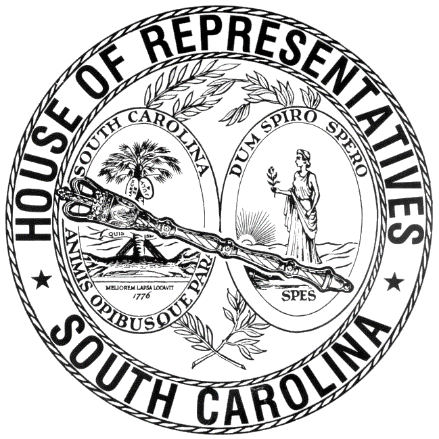 REGULAR SESSION BEGINNING TUESDAY, JANUARY 8, 2019 ________WEDNESDAY, FEBRUARY 27, 2019(STATEWIDE SESSION)Indicates Matter StrickenIndicates New MatterThe House assembled at 10:00 a.m.Deliberations were opened with prayer by Rev. Charles E. Seastrunk, Jr., as follows:	Our thought for today is from 1 Corinthians 15:10: “But by the grace of God, I am what I am.”	Let us pray. You have made us in Your image, O God. Help us to live as Your children. Lead us by faith to trust what You hand us to do for the people of this State. You have called us to be servants. May we put our efforts as best we can for the good of all. Bestow Your blessings upon our defenders of freedom and first responders as they protect us. Bless our Nation, President, State, Governor, Speaker, staff, and all who give of their talents and time to this great cause. Heal the wounds, those seen and those hidden, of our brave warriors who suffer and sacrifice for our freedom. Lord, in Your mercy, hear our prayers. Amen.Pursuant to Rule 6.3, the House of Representatives was led in the Pledge of Allegiance to the Flag of the United States of America by the SPEAKER PRO TEMPORE.After corrections to the Journal of the proceedings of yesterday, the SPEAKER PRO TEMPORE ordered it confirmed.MOTION ADOPTEDRep. TALLON moved that when the House adjourns, it adjourn in memory of Captain Walter G. Powell, Sr., which was agreed to.ROLL CALLThe roll call of the House of Representatives was taken resulting as follows:Total Present--118LEAVE OF ABSENCEThe SPEAKER PRO TEMPORE granted Rep. KIMMONS a temporary leave of absence for the day due to a court hearing.LEAVE OF ABSENCEThe SPEAKER PRO TEMPORE granted Rep. COGSWELL a leave of absence for the day due to business reasons.LEAVE OF ABSENCEThe SPEAKER PRO TEMPORE granted Rep. V. S. MOSS a leave of absence for the day due to medical reasons.LEAVE OF ABSENCEThe SPEAKER PRO TEMPORE granted Rep. ERICKSON a leave of absence for the day due to medical reasons.LEAVE OF ABSENCEThe SPEAKER PRO TEMPORE granted Rep. RIVERS a leave of absence for the day due to medical reasons.LEAVE OF ABSENCEThe SPEAKER PRO TEMPORE granted Rep. CRAWFORD a temporary leave of absence.DOCTOR OF THE DAYAnnouncement was made that Dr. Jerome B. Aya-Ay of Spartanburg was the Doctor of the Day for the General Assembly.SPECIAL PRESENTATIONRep. CLARY presented to the House the D. W. Daniel High School Girls Varsity Cross Country Team, coaches, and other school officials. SPECIAL PRESENTATIONRep. CLARY presented to the House the D. W. Daniel High School Girls Varsity Golf Team, coaches, and other school officials. CO-SPONSORS ADDED AND REMOVEDIn accordance with House Rule 5.2 below:“5.2 Every bill before presentation shall have its title endorsed; every report, its title at length; every petition, memorial, or other paper, its prayer or substance; and, in every instance, the name of the member presenting any paper shall be endorsed and the papers shall be presented by the member to the Speaker at the desk. A member may add his name to a bill or resolution or a co-sponsor of a bill or resolution may remove his name at any time prior to the bill or resolution receiving passage on second reading. The member or co-sponsor shall notify the Clerk of the House in writing of his desire to have his name added or removed from the bill or resolution. The Clerk of the House shall print the member's or co-sponsor's written notification in the House Journal. The removal or addition of a name does not apply to a bill or resolution sponsored by a committee.” CO-SPONSOR ADDEDCO-SPONSORS ADDEDCO-SPONSOR ADDEDCO-SPONSOR ADDEDCO-SPONSOR ADDEDCO-SPONSORS ADDEDCO-SPONSOR ADDEDCO-SPONSOR ADDEDCO-SPONSOR ADDEDCO-SPONSORS ADDEDCO-SPONSORS ADDEDCO-SPONSOR REMOVEDLEAVE OF ABSENCEThe SPEAKER PRO TEMPORE granted Rep. YOW a leave of absence for the remainder of the day due to family medical reasons. ORDERED ENROLLED FOR RATIFICATIONThe following Bill was read the third time, passed and, having received three readings in both Houses, it was ordered that the title of each be changed to that of an Act, and that it be enrolled for ratification:S. 504 -- Senators Hutto and M. B. Matthews: A BILL TO AMEND ACT 372 OF 2008, RELATING TO THE ALLENDALE COUNTY AERONAUTICS AND DEVELOPMENT COMMISSION, SO AS TO ABOLISH THE EXISTING NINE-MEMBER COMMISSION, TO TERMINATE THE TERMS OF ITS MEMBERS, TO RECONSTITUTE THE COMMISSION AS THE ALLENDALE COUNTY AERONAUTICS COMMISSION, AND TO REVISE THE COMPOSITION OF THE COMMISSION'S MEMBERSHIP.H. 3985--ORDERED TO THIRD READINGThe following Bill was taken up:H. 3985 -- Reps. Lucas, G. M. Smith and Stavrinakis: A BILL TO AMEND SECTION 12-6-40, AS AMENDED, CODE OF LAWS OF SOUTH CAROLINA, 1976, RELATING TO THE APPLICATION OF THE INTERNAL REVENUE CODE TO STATE INCOME TAX LAWS, SO AS TO UPDATE THE REFERENCE TO THE INTERNAL REVENUE CODE TO THE YEAR 2018 AND TO PROVIDE THAT IF THE INTERNAL REVENUE CODE SECTIONS ADOPTED BY THIS STATE ARE EXTENDED, THEN THESE SECTIONS ALSO ARE EXTENDED FOR SOUTH CAROLINA INCOME TAX PURPOSES.Rep. G. M. SMITH explained the Bill.The yeas and nays were taken resulting as follows:  Yeas 102; Nays 0 Those who voted in the affirmative are:Total--102 Those who voted in the negative are:Total--0So, the Bill was read the second time and ordered to third reading.  H. 3986--DEBATE ADJOURNEDThe following Bill was taken up:H. 3986 -- Reps. G. M. Smith and Willis: A BILL TO AMEND ARTICLE 3 OF CHAPTER 5, TITLE 11, CODE OF LAWS OF SOUTH CAROLINA, 1976, RELATING TO THE "ABLE SAVINGS PROGRAM" SO AS TO RENAME THE PROGRAM THE "SOUTH CAROLINA STABLE ACCOUNT PROGRAM" AND TO MAKE CONFORMING CHANGES; TO AMEND SECTION 12-6-1140, RELATING TO INCOME TAX DEDUCTIONS, SO AS TO MAKE CONFORMING CHANGES; AND TO DIRECT THE CODE COMMISSIONER TO MAKE CERTAIN CONFORMING CHANGES.Rep. G. M. SMITH moved to adjourn debate on the Bill until Tuesday, March 19, which was agreed to.H. 3370--DEBATE ADJOURNEDThe following Bill was taken up:H. 3370 -- Reps. Clary, Elliott, Bernstein, Kirby, Cobb-Hunter, Crawford, Murphy, Kimmons, Chellis and Caskey: A BILL TO AMEND THE CODE OF LAWS OF SOUTH CAROLINA, 1976, BY ADDING SECTION 16-3-1656 SO AS TO REQUIRE NONPROFIT VICTIM ASSISTANCE ORGANIZATIONS THAT SERVE VICTIMS OF DOMESTIC VIOLENCE AND SEXUAL ASSAULT TO PROTECT THE CONFIDENTIALITY AND PRIVACY OF CLIENTS, WITH EXCEPTIONS; AND BY ADDING SECTION 19-11-110 SO AS TO PROHIBIT EMPLOYEES, AGENTS, AND VOLUNTEERS OF SUCH ORGANIZATIONS FROM TESTIFYING IN ACTIONS OR PROCEEDINGS ABOUT COMMUNICATIONS MADE BY A CLIENT OR RECORDS KEPT DURING THE COURSE OF PROVIDING SERVICES TO THE CLIENT, WITH EXCEPTIONS, AND FOR OTHER PURPOSES.Rep. MURPHY explained the Bill.Rep. G. M. SMITH moved to adjourn debate on the Bill until Tuesday, March 5, which was agreed to.H. 3362--ORDERED TO THIRD READINGThe following Bill was taken up:H. 3362 -- Reps. Pendarvis, Weeks, Wheeler and Gilliard: A BILL TO AMEND SECTION 56-1-1020, CODE OF LAWS OF SOUTH CAROLINA, 1976, RELATING TO THE DEFINITION OF THE TERM "HABITUAL OFFENDER", SO AS TO PROVIDE THE SUSPENSION OF A PERSON'S DRIVER'S LICENSE FOR FAILURE TO PAY A TRAFFIC TICKET SHALL NOT CONSTITUTE A CONVICTION OF AN OFFENSE THAT WOULD RESULT IN THE PERSON BEING CONSIDERED AN "HABITUAL OFFENDER".Rep. MURPHY explained the Bill.The yeas and nays were taken resulting as follows:  Yeas 105; Nays 0 Those who voted in the affirmative are:Total--105 Those who voted in the negative are:Total--0So, the Bill was read the second time and ordered to third reading.  H. 3916--ORDERED TO THIRD READINGThe following Bill was taken up:H. 3916 -- Reps. Murphy, Chellis, Kimmons, Simrill and Pope: A BILL TO AMEND SECTION 12-37-2615, CODE OF LAWS OF SOUTH CAROLINA, 1976, RELATING TO PENALTIES FOR FAILURE TO REGISTER A MOTOR VEHICLE, SO AS TO PROVIDE THAT A PERSON WHO FAILS TO REGISTER A MOTOR VEHICLE IS GUILTY OF A MISDEMEANOR AND, UPON CONVICTION, MUST BE FINED FIVE HUNDRED DOLLARS OR IMPRISONED FOR A PERIOD NOT TO EXCEED THIRTY DAYS, OR BOTH.Rep. MURPHY explained the Bill.The yeas and nays were taken resulting as follows:  Yeas 67; Nays 36 Those who voted in the affirmative are:Total--67 Those who voted in the negative are:Total--36So, the Bill was read the second time and ordered to third reading.  H. 3916--MOTION TO RECONSIDER TABLED  Rep. MURPHY moved to reconsider the vote whereby the following Bill was given second reading:H. 3916 -- Reps. Murphy, Chellis, Kimmons, Simrill and Pope: A BILL TO AMEND SECTION 12-37-2615, CODE OF LAWS OF SOUTH CAROLINA, 1976, RELATING TO PENALTIES FOR FAILURE TO REGISTER A MOTOR VEHICLE, SO AS TO PROVIDE THAT A PERSON WHO FAILS TO REGISTER A MOTOR VEHICLE IS GUILTY OF A MISDEMEANOR AND, UPON CONVICTION, MUST BE FINED FIVE HUNDRED DOLLARS OR IMPRISONED FOR A PERIOD NOT TO EXCEED THIRTY DAYS, OR BOTH.Rep. MURPHY moved to table the motion to reconsider, which was agreed to.H. 3101--ORDERED TO THIRD READINGThe following Bill was taken up:H. 3101 -- Reps. G. M. Smith, Hosey, Thayer, Yow, Erickson, Bradley, McCravy, W. Newton, Huggins and W. Cox: A BILL TO AMEND THE CODE OF LAWS OF SOUTH CAROLINA, 1976, TO ENACT THE "INTERSTATE MEDICAL LICENSURE COMPACT" BY ADDING ARTICLE 3 TO CHAPTER 47, TITLE 40 SO AS TO PROVIDE FOR THE ENTRY OF SOUTH CAROLINA INTO A MULTISTATE PHYSICIAN LICENSURE COMPACT, TO PROVIDE FOR THE RECIPROCAL PRACTICE OF MEDICINE AMONG THE STATES THAT ARE PARTIES TO THE COMPACT, TO PROVIDE  STANDARDS AND PROCEDURES APPLICABLE TO PRACTICING MEDICINE IN OTHER STATES PURSUANT TO THE COMPACT, TO PROVIDE FOR A COORDINATED LICENSURE INFORMATION SYSTEM FOR SHARING DATA AMONG COMPACT STATES, AND TO PROVIDE PROCEDURES FOR DISPUTE RESOLUTIONS, DISCIPLINARY ACTIONS, AND TERMINATION OF MEMBERSHIPS.Rep. PARKS explained the Bill.The yeas and nays were taken resulting as follows:  Yeas 105; Nays 1 Those who voted in the affirmative are:Total--105 Those who voted in the negative are:Total--1So, the Bill was read the second time and ordered to third reading.  H. 3438--AMENDED AND ORDERED TO THIRD READINGThe following Bill was taken up:H. 3438 -- Reps. Pitts, McCravy, B. Cox, Huggins, Cobb-Hunter, Hixon, W. Cox, Taylor, Davis, Caskey and Mace: A BILL TO AMEND SECTION 25-11-10, CODE OF LAWS OF SOUTH CAROLINA, 1976, RELATING TO THE DIVISION OF VETERANS AFFAIRS, SO AS TO ESTABLISH THE DIVISION WITHIN THE EXECUTIVE BRANCH OF GOVERNMENT, TO PROVIDE THAT THE DIRECTOR MUST BE APPOINTED BY THE GOVERNOR AND CONFIRMED BY THE GENERAL ASSEMBLY, AND TO ENUMERATE THE DIVISION'S POWERS AND DUTIES; TO AMEND SECTION 25-11-20, RELATING TO THE DIRECTOR OF THE DIVISION OF VETERANS AFFAIRS, SO AS TO ENUMERATE SPECIFIC DUTIES; AND TO AMEND SECTION 25-11-40, RELATING TO THE APPOINTMENT, REMOVAL, TRAINING, AND ACCREDITATION OF COUNTY VETERANS AFFAIRS OFFICERS, SO AS TO REVISE THE DEFINITION OF "VETERAN" FOR PURPOSES OF APPOINTING COUNTY VETERANS AFFAIRS OFFICERS, TO ELIMINATE THE AUTHORITY TO APPOINT NONVETERANS TO SERVE AS COUNTY VETERANS AFFAIRS OFFICERS, TO PROVIDE AN EXCEPTION FOR PERSONS CURRENTLY SERVING AS COUNTY VETERANS AFFAIRS OFFICERS, AND TO REMOVE LOCAL NONCONFORMING PROVISIONS.The Committee on Medical, Military, Public and Municipal Affairs proposed the following Amendment No. 1 to H. 3438 (COUNCIL\ZW\3438C001.JN.ZW19), which was adopted:Amend the bill, as and if amended, by striking all after the enacting clause and inserting:/SECTION	1.	Section 25-11-10 of the 1976 Code is amended to read:	“Section 25-11-10.	(A)	A Division of Veterans’ The Department of Veterans Affairs is hereby created in the Department of Administration within the executive branch of government for the purpose of assisting ex-servicemen former, present, and future members of the armed forces of the United States in securing the benefits to which they are entitled under the provisions of federal legislation and under the terms of insurance policies issued by the federal government for their benefit. Powers, duties, and functions to be vested in the department shall include all those powers, duties, and functions involving cooperation with other governmental units, such as cities and counties, or with the federal government agencies concerned with participation in federal grants-in-aid programs relating to veterans and veterans affairs. This division shall be under the direct supervision of The department shall receive advice and recommendations from a panel consisting of the Governor as chairman, the Attorney General for the purpose of giving legal advice, and the Adjutant and Inspector General.	(B)	The department has authority to adopt rules to implement the provisions of this chapter.	(C)	The department may apply for and accept funds, grants, gifts, and services from the State, the United States Government or any of its agencies, or any other public or private source, and may use funds derived from these sources to defray clerical and administrative costs, as may be necessary for carrying out the division’s duties.	(D) The department shall submit an annual written report to the Governor no later than December thirty-first of each year.  The annual report shall describe:		(1)	the number, nature, and kind of cases handled by the department and by county and city veteran service officers of the State;		(2)	the amounts of benefits obtained for veterans;		(3)	the names and addresses of all certified veteran service officers of the State;		(4)	the current status and condition of the department’s domiciliary and nursing homes, including the number of residents received and discharged during the preceding year, occupancy rates, staffing, and all receipts and expenditures from the preceding year; and		(5)	any actions taken by the department to implement the provisions of this subsection, including other information and recommendations as the department considers prudent or necessary.	(E)	The department shall administer this chapter and shall have the authority and responsibility to apply for and administer any federal programs and develop and coordinate such state programs as may be beneficial to the particular interests of the veterans of this State.”SECTION	2.	Section 25-11-20 of the 1976 Code is amended to read:	“Section 25-11-20.	(A)	For the purpose of carrying on this work the Governor shall appoint, with the consent of the Senate, a Director of the Division of Veterans’ Affairs, director of the department who is charged with the duty of assisting all ex-servicemen veterans, regardless of the wars in which their service may have been rendered, in filing, presenting, and prosecuting to final determination all claims which they have for money compensation, hospitalization, training, and insurance benefits under the terms of federal legislation. 	(B)	The Director of the Division Department of Veterans’ Veterans Affairs must be a person veteran, as defined in Section 25-11-40, versed in federal legislation relating to these matters and the rules, regulations, and practice of the Veterans Administration as created by Congress and must be appointed by the Governor.	(C)	Before the appointment, the Governor shall receive a recommendation from (1) the executive committee of the American Legion, Department of South Carolina, (2) the Veterans of Foreign Wars of the United States, Department of South Carolina, and (3) the Disabled American Veterans. The Governor is not required to appoint the person recommended, and he the director is subject to removal by the Governor pursuant to the provisions of Section 1-3-240(B).	(D)	The director’s duties shall include:		(1)	working with federal officials to obtain additional federal resources and coordinate veterans policy development and information exchange;		(2)	coordinating with appropriate state agencies to ensure that available federal and state resources are directed toward assisting veterans and addressing all issues of mutual concern to the State and the armed forces of the Unites States, including quality of life issues unique to South Carolina’s military personnel and their families, quality of educational opportunities for military children, transportation needs, substance abuse, and social service needs;		(3)	monitor and enhance efforts to provide assistance and support for veterans living in South Carolina and members of the South Carolina National Guard and South Carolina residents in the armed forces reserves not in active federal service in the areas of medical care, mental health and rehabilitative services, housing, homelessness prevention, job creation, and education;		(4)	settle claims, actions, causes of action, and legal proceedings brought against the department or its employees acting within the scope of his or her employment;		(5)	accept donation and gifts of property or grants of money on behalf of the department in compliance with the law;		(6)	initiate all rulemaking;		(7)	perform other such functions as may be necessary to supervise, direct, conduct, and administer the daily duties of the department as authorized by law or by rules and policies; and		(8)	submit an annual report to the Governor, pursuant to Section 25-11-10(D).	(E)	The Department of Administration may provide administrative support to the department for the performance of its duties, including, but not limited to, financial accounting support, human resources administrative support, information technology shared services support, procurement services and logistical support.”SECTION 3.	Section 25-11-40 of the 1976 Code is amended to read:	“Section 25-11-40.	(A)	For the purpose of this section, ‘veteran’ means a person who served on active duty in the armed forces of the United States for a period of more than one hundred eighty days and was discharged or released from such active duty with an honorable discharge or, if one hundred eighty days or less, was discharged or released from service active duty because of and who was honorably discharged or released from such service due to a service-connected disability.	(B)	Subject to the recommendation of a majority of the Senators representing the county and a majority of the House members representing the county, the Director of the Division Department of Veterans Affairs shall appoint a county veterans affairs officer for each county in the State, whose term of office shall begin July first of each odd-numbered year and shall continue for a term of two years and until a successor shall be appointed. A county veterans affairs officer must be a qualified veteran who served on active duty for a period of more than at least one hundred eighty days and was discharged or released from such active duty with an honorable discharge or, if one hundred eighty days or less, was discharged or released from such active duty because of due to a service-connected disability; otherwise, a county veterans affairs officer may be a qualified nonveteran, if any veteran being considered for the post is not as qualified as a nonveteran being considered for the post. Qualifications shall be determined by the county legislative delegation upon a majority vote of the Senators representing the county and a majority of the House members representing the county. A county veterans affairs officer is an at-will employee, subject to removal for cause at any time by the Director of the Department of Veterans Affairs, a majority of the Senators representing the county, and a majority of the House members representing the county.	(C) All county veterans affairs officers must successfully complete a comprehensive course of training and be issued accreditation within one year following initial appointment, either through the Division Department of Veterans Affairs or through an accredited national veterans service organization. A training council from the South Carolina Association of County Veterans Affairs Officers, in conjunction with the Division Department of Veterans Affairs or through an accredited national veterans service organization, shall develop the training criteria. Training and accreditation must be provided by the Division Department of Veterans Affairs or through an accredited national veterans service organization. A county veterans affairs officer who does not complete the required training and receives accreditation within the first year following appointment is ineligible for reappointment by the county legislative delegation. Additionally, in order to maintain accreditation, refresher training is required yearly.	(D)(1) In Berkeley County, appointments made pursuant to this section are governed by the provisions of Act 159 of 1995.		(2) In Dorchester County, appointments made pursuant to this section are governed by the provisions of Act 512 of 1996.		(3) In Georgetown County, appointments made pursuant to this section are governed by the provisions of Act 515 of 1996.”SECTION	4.	This act takes effect upon approval by the Governor. /Renumber sections to conform.Amend title to conform.Rep. RIDGEWAY explained the amendment.The amendment was then adopted.Rep. RIDGEWAY explained the Bill.The question recurred to the passage of the Bill.The yeas and nays were taken resulting as follows:  Yeas 105; Nays 0 Those who voted in the affirmative are:Total--105 Those who voted in the negative are:Total--0So, the Bill, as amended, was read the second time and ordered to third reading.H. 3726--ORDERED TO THIRD READINGThe following Bill was taken up:H. 3726 -- Reps. Weeks, Fry, Alexander, Dillard, Erickson, Hewitt, Huggins, Norrell, Pendarvis, Ridgeway, Rutherford, Spires, Trantham, West, Wooten, Yow, Henegan, Daning, Cogswell, Gilliard and B. Newton: A BILL TO AMEND THE CODE OF LAWS OF SOUTH CAROLINA, 1976, BY ADDING SECTIONS 17-5-135 AND 17-5-250 SO AS TO REQUIRE, AMONG OTHERS, CORONERS AND MEDICAL EXAMINERS TO COMPLETE CONTINUING EDUCATION ON THE IDENTIFICATION OF DEATHS CAUSED BY OPIATES.Rep. RIDGEWAY explained the Bill.The yeas and nays were taken resulting as follows:  Yeas 95; Nays 0 Those who voted in the affirmative are:Total--95 Those who voted in the negative are:Total--0So, the Bill was read the second time and ordered to third reading.  STATEMENT FOR JOURNAL	I was temporarily out of the Chamber on constituent business during the vote on H. 3726. If I had been present, I would have voted in favor of the Bill.	Rep. Gary ClaryS. 80--AMENDED AND ORDERED TO THIRD READINGThe following Joint Resolution was taken up:S. 80 -- Senator Sheheen: A JOINT RESOLUTION TO AMEND SECTION 3 OF ACT 289 OF 2018, RELATING TO THE SOUTH CAROLINA AMERICAN REVOLUTION SESTERCENTENNIAL COMMISSION, TO PROVIDE FOR THE MEMBERSHIP OF THE COMMISSION.The Committee on Medical, Military, Public and Municipal Affairs proposed the following Amendment No. 1 to S. 80 (COUNCIL\AHB \80C001.BH.AHB19), which was adopted:Amend the resolution, as and if amended, by striking all after the enacting words and inserting:/	SECTION	1.	SECTION 1 of Act 289 of 2018 is amended to read:	“SECTION	1.	There is hereby created a South Carolina American Revolution Sestercentennial Commission, which shall have the authority and responsibility to plan and execute, insofar as authorized and funded by the General Assembly, a proper observance of the Sestercentennial of the American Revolution in South Carolina, and in cooperation with the South Carolina Battleground Preservation Trust; a national organization, if any; and other similar commemorative organizations in other states. This proper observance of the Sestercentennial must include the role of persons of African-American descent in the Revolutionary War.”SECTION	2.	SECTION 3 of Act 289 of 2018 is amended to read:	“SECTION	3.	(A)	Membership of the South Carolina American Revolution Sestercentennial Commission shall consist of thirteen fifteen persons as follows:		(a)	the Governor, ex officio, or his designee;		(b)	the Lieutenant Governor, ex officio, or his designee;		(c)	the Chairman of the Archives and History Commission, ex officio;		(d)(c)	the Director of the Department of Parks, Recreation and Tourism, ex officio;		(e)(d)	four three members to be appointed by the President of the Senate from the membership of the Senate, at least one of whom must be of African-American descent;		(f)(e)	four three members to be appointed by the Speaker of the House of Representatives from the membership of the House of Representatives, at least one of whom must be of African-American descent; and		(g)(f)	four three members to be appointed by the Governor, at least one of whom must be of African-American descent, who shall serve initial terms of one, two, and three years, respectively, and whose successors shall serve for terms of four years.	(B)	Any member who was appointed by the Lieutenant Governor shall be deemed to have been appointed by the President of the Senate and may continue to serve on the commission.”SECTION	3.	This joint resolution takes effect upon approval by the Governor.	/Renumber sections to conform.Amend title to conform.Rep. RIDGEWAY explained the amendment.The amendment was then adopted.The question recurred to the passage of the Joint Resolution.The yeas and nays were taken resulting as follows:  Yeas 79; Nays 22 Those who voted in the affirmative are:Total--79 Those who voted in the negative are:Total--22So, the Joint Resolution, as amended, was read the second time and ordered to third reading.S. 327--ORDERED TO THIRD READINGThe following Bill was taken up:S. 327 -- Senator Shealy: A BILL TO AMEND SECTION 1-25-60(A)(5)(b) OF THE 1976 CODE, RELATING TO THE STATE INTERAGENCY PLANNING AND EVALUATION ADVISORY COMMITTEE, TO REDESIGNATE THE GENERAL COMMITTEE AS THE FAMILY AND VETERANS' SERVICES COMMITTEE.Rep. RIDGEWAY explained the Bill.The yeas and nays were taken resulting as follows:  Yeas 103; Nays 0 Those who voted in the affirmative are:Total--103 Those who voted in the negative are:Total--0So, the Bill was read the second time and ordered to third reading.  S. 441--ORDERED TO THIRD READINGThe following Bill was taken up:S. 441 -- Senator Nicholson: A BILL TO AMEND SECTION 7-7-290, AS AMENDED, CODE OF LAWS OF SOUTH CAROLINA, 1976, RELATING TO THE DESIGNATION OF VOTING PRECINCTS IN GREENWOOD COUNTY, SO AS TO REDESIGNATE THE MAP NUMBER ON WHICH THE NAMES OF THESE PRECINCTS MAY BE FOUND AND MAINTAINED BY THE REVENUE AND FISCAL AFFAIRS OFFICE.The yeas and nays were taken resulting as follows:  Yeas 87; Nays 0 Those who voted in the affirmative are:Total--87 Those who voted in the negative are:Total--0So, the Bill was read the second time and ordered to third reading.  S. 428--ORDERED TO THIRD READINGThe following Bill was taken up:S. 428 -- Senators Gambrell and Cash: A BILL TO AMEND SECTION 7-7-80, CODE OF LAWS OF SOUTH CAROLINA, 1976, RELATING TO THE DESIGNATION OF VOTING PRECINCTS IN ANDERSON COUNTY, SO AS TO DELETE THE GROVE SCHOOL AND ANDERSON 5/A PRECINCTS AND ADD THE SOUTH FANT PRECINCT, AND TO REDESIGNATE THE MAP NUMBER ON WHICH THE NAMES OF THESE PRECINCTS MAY BE FOUND AND MAINTAINED BY THE REVENUE AND FISCAL AFFAIRS OFFICE.The yeas and nays were taken resulting as follows:  Yeas 95; Nays 0 Those who voted in the affirmative are:Total--95 Those who voted in the negative are:Total--0So, the Bill was read the second time and ordered to third reading.  H. 4054--REQUESTS FOR DEBATEThe following Joint Resolution was taken up:H. 4054 -- Rep. Sandifer: A JOINT RESOLUTION TO ALLOW FOR THE SUBMISSION OF LESS THAN THREE QUALIFIED APPLICANTS TO THE GOVERNOR TO SERVE AS EXECUTIVE DIRECTOR OF THE DEPARTMENT OF EMPLOYMENT AND WORKFORCE.Rep. SANDIFER explained the Joint Resolution.Reps. R. WILLIAMS, JEFFERSON, BRAWLEY, COBB-HUNTER, HENDERSON-MYERS, S. WILLIAMS, MOORE, RIDGEWAY, WHEELER, ALEXANDER, THIGPEN, ROSE, KING, DILLARD and ROBINSON requested debate on the Joint Resolution.OBJECTION TO RECALLRep. SIMRILL asked unanimous consent to recall S. 326 from the Committee on Ways and Means.Rep. HILL objected.H. 3819--RECALLED FROM ABBEVILLE DELEGATIONOn motion of Rep. GAGNON, with unanimous consent, the following Bill was ordered recalled from the Abbeville Delegation:H. 3819 -- Reps. Gagnon and West: A BILL TO AMEND ACT 755 OF 1988, RELATING TO ABBEVILLE COUNTY SCHOOL DISTRICT NO. 60, SO AS TO PROVIDE THAT THE SCHOOL DISTRICT BOARD OF TRUSTEES SHALL HAVE TOTAL FISCAL AUTONOMY.H. 3417--DEBATE ADJOURNEDThe following Bill was taken up:H. 3417 -- Reps. Tallon, Wooten, W. Newton, Fry, R. Williams, Clemmons and Hixon: A BILL TO AMEND THE CODE OF LAWS OF SOUTH CAROLINA, 1976, BY ADDING ARTICLE 18 TO CHAPTER 3, TITLE 23 SO AS TO ESTABLISH THE ILLEGAL IMMIGRATION ENFORCEMENT UNIT WITHIN THE STATE LAW ENFORCEMENT DIVISION; TO REPEAL SECTION 23-6-60 RELATING TO THE ILLEGAL IMMIGRATION ENFORCEMENT UNIT ESTABLISHED WITHIN THE DEPARTMENT OF PUBLIC SAFETY; AND TO TRANSFER ALL THE ASSOCIATED EMPLOYEES, AUTHORIZED APPROPRIATIONS, ASSETS, AND LIABILITIES.Rep. SIMRILL moved to adjourn debate on the Bill until Thursday, February 28, which was agreed to.H. 3031--DEBATE ADJOURNEDThe following Bill was taken up:H. 3031 -- Reps. Funderburk, Hosey, Norrell, R. Williams and Henderson-Myers: A BILL TO AMEND SECTION 7-5-150, CODE OF LAWS OF SOUTH CAROLINA, 1976, RELATING TO THE CLOSING OF THE VOTER REGISTRATION BOOKS, SO AS TO CHANGE THE DATE ON WHICH THE REGISTRATION BOOKS MUST BE CLOSED FROM THIRTY DAYS BEFORE EACH ELECTION TO TWENTY DAYS; TO AMEND SECTION 7-5-155, RELATING TO THE REGISTRATION OF ELECTORS BY MAIL, SO AS TO REDUCE FROM THIRTY DAYS TO TWENTY DAYS THE TIME REQUIRED BEFORE AN ELECTION TO FILE THE APPROPRIATE STATE OR FEDERAL REGISTRATION BY MAIL APPLICATION FORM; TO AMEND SECTION 7-5-185, RELATING TO ELECTRONIC APPLICATIONS FOR VOTER REGISTRATION, SO AS TO PROVIDE THAT AN APPLICATION IS EFFECTIVE UPON RECEIPT OF THE APPLICATION BY THE STATE ELECTION COMMISSION IF THE APPLICATION IS RECEIVED TWENTY DAYS BEFORE AN ELECTION TO BE HELD IN THE PRECINCT OF THE PERSON SUBMITTING THE APPLICATION; TO AMEND SECTION 7-5-220, RELATING TO THE REQUIREMENT THAT REGISTRATION MADE THIRTY DAYS OR LESS BEFORE AN ELECTION IS NOT VALID FOR THAT ELECTION, SO AS TO SHORTEN THE REGISTRATION DEADLINE FROM THIRTY DAYS OR LESS TO TWENTY DAYS OR LESS; TO AMEND SECTION 7-5-330, RELATING TO THE COMPLETION, RECEIPT, OR DISPOSITION OF A VOTER REGISTRATION APPLICATION, SO AS TO SHORTEN APPLICABLE DEADLINES REGARDING THE COMPLETION, RECEIPT, OR DISPOSITION OF CERTAIN VOTER REGISTRATION DEADLINES FROM THIRTY DAYS TO TWENTY DAYS; TO AMEND SECTION 7-5-440, RELATING TO FAILURES TO NOTIFY COUNTY BOARDS OF VOTER REGISTRATION AND ELECTIONS OF CHANGES IN ADDRESS, SO AS TO CHANGE THE TIME PERIOD IN WHICH NOTIFICATION DOES NOT OCCUR FROM THIRTY DAYS BEFORE AN ELECTION TO TWENTY DAYS; TO AMEND SECTION 7-7-990, RELATING TO THE ACCESSIBILITY OF POLLING PLACES, SO AS TO CHANGE THE PERIOD FROM THIRTY DAYS BEFORE AN ELECTION TO TWENTY DAYS BEFORE AN ELECTION IN WHICH AN ELECTOR MAY APPLY FOR AND RECEIVE A TRANSFER AUTHORIZATION ALLOWING THE ELECTOR TO VOTE AT A COUNTY BARRIER-FREE POLLING PLACE; AND TO AMEND SECTION 7-15-120, RELATING TO ABSENTEE VOTER REGISTRATION FORMS, SO AS TO REDUCE FROM THIRTY DAYS TO TWENTY DAYS BEFORE THE ELECTION THE DEADLINE FOR VOTER REGISTRATION.Rep. SIMRILL moved to adjourn debate on the Bill until Thursday, February 28, which was agreed to.H. 3274--SENT TO THE SENATEThe following Bill was taken up:H. 3274 -- Reps. Simrill, Rutherford, Ligon, Taylor, Loftis, Hixon, Gilliard, West, Bannister and King: A BILL TO AMEND THE CODE OF LAWS OF SOUTH CAROLINA, 1976, BY ADDING SECTION 44-95-45 SO AS TO PROVIDE THAT POLITICAL SUBDIVISIONS OF THIS STATE MAY NOT ENACT ANY LAWS, ORDINANCES, OR RULES PERTAINING TO INGREDIENTS, FLAVORS, OR LICENSING OF CIGARETTES, ELECTRONIC CIGARETTES, TOBACCO PRODUCTS, OR ALTERNATIVE NICOTINE PRODUCTS; AND TO PROVIDE THAT SUCH LAWS, ORDINANCES, AND RULES ENACTED BY A POLITICAL SUBDIVISION PRIOR TO JANUARY 1, 2019, ARE NOT SUBJECT TO THE PREEMPTION IMPOSED BY THIS ACT.The Bill was read the third time and ordered sent to the Senate.  H. 3928--ADOPTED AND SENT TO SENATEThe following Concurrent Resolution was taken up:  H. 3928 -- Reps. Sottile, Gilliard, McCoy, Mack, Hewitt, Pendarvis, Bennett, Cogswell, Mace and Brown: A CONCURRENT RESOLUTION TO REQUEST THE NATIONAL OCEANIC AND ATMOSPHERIC ADMINISTRATION RENAME THE PORTION OF THE NAVIGATIONAL CHANNEL ADJACENT TO THE CITY OF CHARLESTON WATERFRONT CONSISTING OF THE CHARLESTON MARITIME CENTER, INTERNATIONAL AFRICAN AMERICAN MUSEUM, AND THE PEDESTRIAN WALKWAY OF THE ARTHUR RAVENEL, JR. BRIDGE TO "RILEY REACH" IN ORDER TO HONOR THE LEGACY OF MAYOR JOSEPH P. RILEY, JR.The Concurrent Resolution was adopted and sent to the Senate.H. 3016--ADOPTED AND SENT TO SENATEThe following Concurrent Resolution was taken up:  H. 3016 -- Reps. Govan, Jefferson, S. Williams and Rivers: A CONCURRENT RESOLUTION TO REQUEST THE DEPARTMENT OF TRANSPORTATION NAME THE PORTION OF GOFF AVENUE IN THE CITY OF ORANGEBURG FROM ITS INTERSECTION WITH UNITED STATES HIGHWAY 601 TO ITS INTERSECTION WITH UNITED STATES HIGHWAY 21 "DR. H.N. TISDALE AVENUE" AND ERECT APPROPRIATE MARKERS OR SIGNS ALONG THIS PORTION OF HIGHWAY CONTAINING THIS DESIGNATION.The Concurrent Resolution was adopted and sent to the Senate.H. 3011--ADOPTED AND SENT TO SENATEThe following Concurrent Resolution was taken up:  H. 3011 -- Rep. Brown: A CONCURRENT RESOLUTION TO REQUEST THE DEPARTMENT OF TRANSPORTATION NAME THE BRIDGE THAT CROSSES STORE CREEK ALONG SOUTH CAROLINA HIGHWAY 174 IN CHARLESTON COUNTY THE "REVEREND TONY L. DAISE BRIDGE" AND ERECT APPROPRIATE MARKERS OR SIGNS AT THIS BRIDGE CONTAINING THIS DESIGNATION.The Concurrent Resolution was adopted and sent to the Senate.RECURRENCE TO THE MORNING HOURRep. GOVAN moved that the House recur to the morning hour, which was agreed to.SPEAKER IN CHAIRJOINT ASSEMBLYAt 12:00 p.m. the Senate appeared in the Hall of the House.  The President of the Senate called the Joint Assembly to order and announced that it had convened under the terms of a Concurrent Resolution adopted by both Houses.H. 3747 -- Rep. Lucas: A CONCURRENT RESOLUTION TO INVITE THE CHIEF JUSTICE OF THE SOUTH CAROLINA SUPREME COURT, THE HONORABLE DONALD W. BEATTY, TO ADDRESS THE GENERAL ASSEMBLY IN JOINT SESSION ON THE STATE OF THE JUDICIARY AT 12:00 NOON ON WEDNESDAY, FEBRUARY 27, 2019.	The Honorable Donald W. Beatty and his distinguished party were escorted to the rostrum by Senators Malloy, Talley, Martin, M. B. Matthews, Reese and Rankin and REPRESENTATIVES HENDERSON-MYERS, PARKS, CALHOON, MORGAN, JORDAN and COLLINS.State of the Judiciary AddressBy the Honorable Donald W. BeattyChief Justice of South Carolina	Thank you very much. Please be seated. 	Speaker Lucas, President Peeler, Speaker Pro Tempore Pope, Members of the Joint Assembly, Members of the Judiciary, Ladies and Gentlemen. Thank you for this opportunity to share with you the state of your Judicial Branch of Government. It has been and continues to be the greatest honor and privilege to serve our State as Chief Justice.  	Before I begin, I would like to note the significance of today. Tomorrow marks the end of Black History month. Friday is the start of Women's History month. Recognizing these events is important as we are striving for more diversity in our Judiciary.	Our goal as judges is to seek justice for all of South Carolina's citizens. First and foremost, this requires a judge to have outstanding qualifications. Equally important, a judge must be able to understand those with different backgrounds and needs. This requires diversity on the bench. 	Looking back over my career, I acknowledge that we have made some strides toward diversity. Twenty years ago, minorities were scarcely represented on the bench. Today, out of a total of 129 trial and appellate judges, 34% are female, 13% are African-American, and 9% are African-American females. This is a good start. But, there is room for improvement.		In other areas, the Judiciary has made incredible advancements. The privilege of serving as Chief Justice bears with it a tremendous responsibility. As Chief Justice, I am responsible for managing one of the three branches of government. While we are often referred to as the "South Carolina Judicial Department," we are in fact the Judicial Branch. 	As you can see on the screen, the Judicial Branch is comprised of three levels of courts with administrative departments totaling approximately 3,733 employees. 	Our IT department hosts a statewide Case Management System (CMS). This involves providing technical support for electronic data management as well as training for E-Filing in all 46 counties. 	Court Administration manages all three levels of courts and addresses any issues presented by county clerks of court. In addition to these duties, court administration organizes and provides training and education for summary, probate, trial, and appellate court judges.  	All of this is done with extremely limited resources and staff. Yet, despite our meager resources, the Judicial Branch achieved great things in 2018 due to the hard work of our judges and employees. 		In 2018, we hired a public information officer, Ginny Jones. She has been a wonderful addition to the Judicial Branch as she responds to all media inquiries that our judges and employees receive. It is her role to communicate the Judicial Branch's official position on an issue, whether it be a media inquiry or current event. 	Additionally, she coordinates our community involvement efforts such as our speakers' bureau, "Judges in Schools" program, and our statewide "Adoption Day" program.	Equally important, she helped produce our first ever "Annual Report," which you should have received today. The "Annual Report" is a publication that provides an overview of the Judicial Branch and highlights some of our activities. 	You can read about these in more detail. But, for now, I would like to briefly discuss some of our 2018 accomplishments. 	Like other states, we have a critical shortage of qualified court reporters due to the retirement/resignation of court reporters and the lack of any training programs at technical colleges in our state. This shortage caused cancellation of trials and hearings throughout the state. Litigants, lawyers, and court employees were equally frustrated.	To address this problem, we are:Advertising Vacancies in Local and National Publications.Temporarily using Contract Court Reporters. Discussing the Development of a traditional Court Reporter Training Program with the administrations of Horry-Georgetown Technical College (HGTC), Central Carolina Technical College, and Greenville Technical College. 	Right now, we have partnered with Horry-Georgetown Technical College to create a Digital Court Reporter Certificate Program, allowing us to more formally recognize digital court reporting.	The Digital Court Reporting Program will be provided in an online format, with a hands on component required prior to completion. The students will be trained in digital court reporting as well as transcription. The certificate can be earned in 12 to 20 weeks and the first class will begin in March.	I am grateful to Senator Stephen Goldfinch for his support of this program.	Once this program is fully operational, we will begin the process of developing traditional court reporting programs with Horry-Georgetown Technical College.	The use of Digital Recorders has helped immensely to supplement the current shortage of court reporters. In fact, I am happy to report that this new technology has virtually eliminated the need for Family Court case continuances because of Court Reporter unavailability. I now receive detailed weekly reports that identify the date and reason for each court cancellation.	As of this week, we have 14 Digital Recorders in Family Court and 2 Digital Recorders in Circuit Court. By July 1, 2019, we plan to have 20 Digital Recorders in place and one portable digital recorder for emergency situations. 	We also continue to hire and train individuals as Court Monitors to ensure the successful operation of this new technology. Court Administration has immediate access to the audio recordings, which can then be transcribed as the official court record. 	As you can see, we are making great strides to cover all terms of court. At the beginning of 2018, we were able to cover 94 terms of court unless a Court Reporter was unavailable. By mid-April, we should be able to cover 111 terms of court with Court Reporters, Digital Recorders, and Contract Court Reporters.	By June 2019, we will have rolled out E-Filing in all 46 counties. This project has been extremely successful due to the tireless work of our IT staff. 	They have provided technical support and onsite training for county Clerks of Court offices as well as attorney users. The Call Center will continue to provide technical support for this project once it is completed.	Due to the success of E-Filing for civil matters, it is our goal to implement this technology in Appellate and Family Courts.	To preserve and protect our court data, we continue to work toward developing a comprehensive plan for business continuity in the event of a natural or manmade disaster. 	We have established a "Crisis Team" with individuals from Court Administration, IT, Finance & Personnel, the Supreme Court, and the Court of Appeals. This group meets regularly and was recently "activated" during Hurricanes Florence and Michael. It is our goal to ensure that court operations continue with minimal disruptions.	The magistrate and municipal courts are where most South Carolinians encounter the judicial system. I am certain that you are aware of the lawsuits filed on behalf of indigent defendants in summary court who were not informed of their right to counsel and were jailed for months due to their inability to pay fines imposed for minor offenses. 	This is a clear violation of the Sixth Amendment and cannot continue. The U.S. Department of Justice, federal district courts, and most recently the U.S. Supreme Court have all expressed concern with this practice. We have taken corrective action.	With the assistance of a Sixth Amendment program through the Department of Justice and the Center for Court Innovation, we are developing solutions to address this issue. 	This week, the program organizers are conducting a site visit in South Carolina to evaluate our summary court system. Their report will then be discussed and implemented, where appropriate, by a team consisting of members of Court Administration, summary court judges, solicitors, and public defenders. 	We continue to maintain oversight in our summary courts by providing training and refining procedures and forms to comply with statutory and constitutional mandates. 		Also, the Summary Court Judge Mentoring Program, which was once a pilot program, is now a mandatory program for all newly appointed summary court judges. 	The Docket Management Task Force, under the leadership of Justice Kaye Hearn, continues to guide our trial courts toward achieving case disposition benchmarks. 		All but two circuits met the common pleas benchmark of resolving at least 80% of cases in 365 days or less. All but one circuit met the family court benchmark.	Led by Justice Hearn and Judge Aphrodite Konduros, the Family Court Docket Committee is working to address several issues, including: (1) the need to reduce delays in DSS cases, and (2) the appointment and payment of Guardians ad Litem. 	Based on this Committee's work, we recently established a Pilot Program for the Enhanced Supervision of DSS cases. The purpose of this program is to designate certain types of cases to receive supervision of a single judge through the entirety of the case. We hope that this program will address the concerns you have raised.	Although most family courts and common pleas courts continue to meet the benchmark, we recognize that more work needs to be done to improve the efficiency of our General Sessions courts. 	This slide is indicative of the results of using a criminal court docket management system that has been in place for more than a hundred years. As you can see, this method is ineffective and outdated. It is not surprising that South Carolina is the only state that continues to use this method.	We are actively working to improve these numbers. First, we have tested and received outstanding results with the judge-run docket in the Seventh Circuit. This method involves a collaborative effort between the chief judge and the solicitor. 	Additionally, several members of the Supreme Court recently met with a group of circuit court judges to discuss the number of pending cases. Afterwards, I directed these judges to meet with their Circuit Solicitor and Circuit Public Defender to evaluate the docket management system in their circuit. 	The judges then submitted their findings to Justice Hearn and Justice James who will present the reports to the General Sessions Docket Committee.	The Committee is comprised of judges, solicitors, public defenders, clerks of court, and private attorneys. I am confident that this group will ultimately establish a working plan that will satisfy all stakeholders.	Finally, we are working on pre-trial solutions. We have established "specialty" courts throughout the state to resolve non-violent offenses. For example, we have Drug Court, Veteran's Court, Mental Health Court, and Homeless Court.  	These courts offer alternatives to incarceration to non-violent offenders. This helps the offender, but also saves counties money by reducing the number of people being sent to already overcrowded jails.	We also have an ongoing docket management pilot program in the Ninth Circuit, which is led by Judge Markley Dennis. This "jail reform" project, is headed by Kristy Danford, the Project Director for the Charleston County Criminal Justice Coordinating Council. The MacArthur Foundation has provided $4.95 million in grants for this project. 	We are working with solicitors, public defenders, county administration, law enforcement, and the mental health system to reduce the jail population in Charleston County. This project includes innovations in pre-trial services, docket management, and case processing. Given the success so far, we anticipate implementing it in other counties.	The Business Court Program, which began as a pilot program, has now expanded to all regions in our state. 	As South Carolina's business community has increased, so has the number of complex financial cases. Judge Roger Young, the Chief Business Court Judge, and other carefully selected judges, have done an outstanding job processing these cases in a timely manner. 	In addition to their heavy caseloads, our judges have given back to the community this year. In the fall, we instituted the "Judges in Schools Program" where our judges talk to local middle and high school students about civics-related topics. 	Along this same line, the Supreme Court continues to invite students to hear oral arguments through the "Class Action" program. 	I would add that the Supreme Court held oral arguments last week in Sumter with many students in attendance. The Court intends to "travel" to other areas of the state to give members of the public a better understanding of our judicial system. 	The Supreme Court also recently established the "Pro Bono Honor Roll" to recognize and encourage lawyers to give back to the community by providing pro bono legal services. 	We have an amazing group of legal service organizations in this state. But, they are overworked and do not have the resources to meet the needs of all those who cannot afford legal services. These organizations need the assistance of private attorneys who volunteer their time.	I am so proud of our Judiciary and employees for what they achieved in 2018. I expect great things in 2019.	As I have said since day one as Chief Justice, my vision is to establish an effective, financially stable, independent branch of government. In order to work toward this vision, we must first have sustainable funding.	Because of you, we are in better shape financially than when I became Chief Justice in 2017. At that time, the Judicial Branch was facing a projected budget shortfall of $3.5 million. You appropriated adequate funding to handle our projected deficit and cover operating expenses. 	Although we greatly appreciate this adequate funding, the Judicial Branch needs sustainable funding. We provide core government functions to the citizens of South Carolina. Yet, we receive less than 0.69% of State Recurring General Appropriations. 	In order to supplement this amount, we are forced to depend on rapidly declining fines and fees. These fines and fees are at the lowest level in ten years. We anticipate a further decline due to a recent U.S. Supreme Court decision concerning excessive fines and fees. This is a grave concern as a number of our full-time employees are paid with money from fines and fees. 	Without a sufficient amount, we may need to furlough or eliminate these staff positions. Such a reduction in staff will lead to delays in court proceedings and the resolution of cases.	This cannot go on forever. As we requested in our budget, these positions need to be paid with recurring dollars. But, more importantly, we need a stable source of funding. Or, as I would describe it, sustainable funding.	In an article written by former Oregon Chief Justice Paul De Muniz, he stated: " 'Sustainable' means having enough funding to notjust dispense justice daily, but to do so as a separateand equal branch of government that has meaningfulresources to manage, analyze, develop, and plan forimplementing both short-term and long-term activitiesand strategies for supporting its role today, whileensuring quality performance and improvement forthe future." 	To achieve this, I believe the best solution would be for the Judicial Branch to be given a "flat", recurring percentage of General Appropriations. However, until that happens, we will continue to seek sustainable funding in each year's budget requests.	I will not go into great detail about each funding need. I use the word "need" and not budget "priority", because each item is a need and not a "wish". 	I would identify the three categories that desperately need to be funded: 1). Infrastructure; 2) Technology; and 3) Talent. 	Why do we need funding in each of these categories?	We lack adequate office space for our employees. Due to a lack of funding and delays in construction, we still have employees working in converted hallways and closets. The Supreme Court and Calhoun Buildings need significant repairs. 	We will always need funding for our Infrastructure. But, this year we focused our funding needs on two key areas: 1). Updating Technology, and 2.) Recruiting and Retaining Talent.	We need to outfit at least 25 more courtrooms with Digital Recorders. This technology has proven successful to supplement our court reporter workforce and accurately capture the record. 	With additional Digital Recorders, we can ensure that scheduled terms of court are covered and cases are heard and resolved quickly and efficiently.   	Our current Case Management System is based on a 15-year-old application design model and has reached the end of its lifecycle. The need for funding this modernization project cannot be overstated. 	This system is crucial to court operations as it provides secured public access to court data and provides for the exchange of court data with state and local law enforcement agencies. 	The failure of this system would be devastating as critical data would be lost and court operations would be interrupted.		Finally, I would note that our IT Department will ultimately be responsible for maintaining the Family Court Case Management System within five years of implementation. The first regional pilot is scheduled for September 9th of this year. 	Managing and supporting this system will come at a yearly cost of approximately $1.5 million to $3 million to the Judicial Branch. We will need funding for maintenance costs, staff, training, vendor costs, and infrastructure.	We are also working with DSS as they roll out the Palmetto Automated Child Support System. Right now, the System is "Live" in 18 counties with 8 more to be added in April. 	This system has been years in the making and the delays have cost the State millions of dollars in fines from the federal government. It is time for it to be operational. I believe it will drastically improve the efficiency of our family courts. It will also ensure that children receive the financial support that they desperately need.	New equipment and cutting edge technology is only as good as the staff that operates it. For the Judicial Branch to be successful, we need talented staff and judicial candidates. 	Our most pressing staff need is in IT. Our IT Department provides training, technical support, and end-user support for our hosted statewide Case Management System and E-Filing. These are used by approximately 400 different court agencies throughout all 46 counties. Our IT Call Center provides telephone support to court and public users. 	The IT Department also assists in collecting and reporting data for numerous outside organizations, including the Legislature and other state and federal agencies to address critical issues, such as gun purchases and human trafficking. 	Finally, and most importantly, we need to be able to recruit and retain the most qualified and experienced judicial candidates. 	Right now, our judicial candidates are younger and less experienced than in the past. Quite simply, the more experienced lawyers do not want to leave a successful private practice to become a judge and take a significant cut in pay. They cannot afford to do so with mortgages, children's college tuition, and other financial responsibilities. 	You have recognized this issue and have been so supportive of our efforts to obtain a salary increase for our judges. We truly appreciate your willingness to listen and work toward a solution.	In addition to paying our judges more, we also need to provide them with quality training and education. Because our new judges are coming to the Bench with less experience, we are seeking funding for a Court Education Program. 	This centralized education program would be operated within Court Administration by a program coordinator. The program would provide training and education for new judges, judicial staff members, and court-related personnel. 	 	For example, as I referenced earlier, the need to inform an indigent defendant of the Sixth Amendment right to counsel and to assess the defendant's ability to pay a fine. This Program would be responsible for creating, producing, and supporting this type of mandatory training.	To summarize, for any business to be successful it must have talented individuals who are equipped with the best tools and working environment to perform their jobs efficiently and effectively. The Judicial Branch is no different. We will succeed only if we have 	While I am always focused on the success of the Judicial Branch, I am equally concerned about the success of South Carolina. 	That is why when I became Chief Justice, I formulated strategic goals that will benefit the State as a whole. These goals are listed on the screen:   Foster a cooperative (not subservient) relationship between the Judicial Branch, the General Assembly, and the Governor's Office while maintaining a focus on the constitutional separation of powers. Restructure the organization of departments within the Judicial Branch;Facilitate the efficient resolution of cases in all courts through improved docket management, revitalized case management systems, and enhanced infrastructure; Ensure access to justice for all regardless of income, disability, or language barriers; andFoster a legal profession that is innovative in providing legal services to the public.	As you can see from the 2018 highlights, we have made significant progress toward achieving each of these goals. Still, much work needs to be done.	I am committed to doing my part to manage the Judicial Branch of government. But, that alone is not enough. We need to work together.	As I listened to Governor McMaster's Inaugural Address and State of the State Address, he too expressed a desire to move South Carolina forward by working together. In fact, Governor McMaster referenced football and noted that "we are still on the same team."  		I agree with Governor McMaster but would like to be more direct about our roles as separate, but equal, branches of government. 	Chief Justice Toal concluded her addresses with pictures of her grandchildren. Chief Justice Pleicones showed you a picture of his cat. I would like to do something different. I am going to show you a short educational video about the Judicial Branch of government. 	As you just saw, our state court system plays a significant role in the operation of government. At some point in their lives, every citizen will be affected by a decision of one of our trial or appellate courts. To fulfill this unique role, the Judicial Branch must work cooperatively with the other branches of government while at the same time being financially stable and independent from the other two branches.	As I conclude, I would like to thank you for the opportunity to update you on the State of your Judiciary. I know that your time is limited, but I would urge you to review the "Annual Report". I believe it will provide you with valuable information on the important role of the Judicial Branch in the State of South Carolina. Thank you.	JOINT ASSEMBLY RECEDESThe purposes of the Joint Assembly having been accomplished, the PRESIDENT announced that under the terms of the Concurrent Resolution the Joint Assembly would recede from business.The Senate accordingly retired to its Chamber.  THE HOUSE RESUMESAt 12:52 p.m. the House resumed, the SPEAKER in the Chair.REPORTS OF STANDING COMMITTEESRep. MCCOY, from the Committee on Judiciary, submitted a favorable report on:H. 3294 -- Reps. Crawford, McCravy, Huggins, Burns, V. S. Moss, Long, G. R. Smith and Trantham: A BILL TO AMEND SECTION 63-7-40, CODE OF LAWS OF SOUTH CAROLINA, 1976, RELATING TO THE PLACEMENT OF INFANTS AT DESIGNATED LOCATIONS WITHOUT CRIMINAL LIABILITY, SO AS TO ALLOW THE PLACEMENT OF AN INFANT NOT MORE THAN ONE YEAR OLD AT A SAFE HAVEN AND TO CHANGE THE DEFINITION OF "INFANT".Ordered for consideration tomorrow.Rep. MCCOY, from the Committee on Judiciary, submitted a favorable report with amendments on:H. 3973 -- Reps. Crawford, Mace, Erickson, Thayer, Davis, Magnuson, Bennett, Allison, Bernstein, Cobb-Hunter, Henegan, McDaniel, Norrell, Funderburk, Brawley, Simmons, Henderson-Myers, Robinson, Collins, Calhoon, Dillard, Kimmons, Trantham and Caskey: A BILL TO AMEND THE CODE OF LAWS OF SOUTH CAROLINA, 1976, BY ADDING ARTICLE 20 TO CHAPTER 3, TITLE 16 SO AS TO PROHIBIT GENITAL MUTILATION OF A FEMALE UNDER THE AGE OF EIGHTEEN YEARS AND TO CREATE THE OFFENSE OF FEMALE GENITAL MUTILATION OF A MINOR; AND TO AMEND SECTION 63-7-20, AS AMENDED, RELATING TO TERMS DEFINED IN THE CHILDREN'S CODE, SO AS TO ADD FEMALE GENITAL MUTILATION OF A MINOR TO THE DEFINITION OF "CHILD ABUSE OR NEGLECT" OR "HARM".Ordered for consideration tomorrow.Rep. MCCOY, from the Committee on Judiciary, submitted a favorable report with amendments on:H. 3029 -- Reps. Fry and B. Newton: A BILL TO AMEND SECTION 7-17-560, CODE OF LAWS OF SOUTH CAROLINA, 1976, RELATING TO THE AUTHORITY OF THE STATE EXECUTIVE COMMITTEES TO HEAR CERTAIN PROTESTS AND CONTESTS, SO AS TO REQUIRE THE STATE EXECUTIVE COMMITTEES ALSO TO HEAR PROTESTS AND CONTESTS IN THE CASE OF COUNTY OFFICERS AND LESS THAN COUNTY OFFICERS; AND TO REPEAL SECTIONS 7-17-530, 7-17-540, AND 7-17-550 RELATING TO HEARINGS BY COUNTY EXECUTIVE COMMITTEES AND APPEALS FROM DECISIONS OF COUNTY EXECUTIVE COMMITTEES.Ordered for consideration tomorrow.Rep. MCCOY, from the Committee on Judiciary, submitted a favorable report with amendments on:H. 3601 -- Reps. Rose, McCoy and Caskey: A BILL TO AMEND SECTION 16-17-530, CODE OF LAWS OF SOUTH CAROLINA, 1976, RELATING TO PUBLIC DISORDERLY CONDUCT, SO AS TO ALLOW AND PROVIDE PROCEDURES FOR CONDITIONAL DISCHARGE FOR FIRST TIME OFFENDERS.Ordered for consideration tomorrow.Rep. MCCOY, from the Committee on Judiciary, submitted a favorable report with amendments on:H. 3237 -- Rep. Rutherford: A BILL TO AMEND THE CODE OF LAWS OF SOUTH CAROLINA, 1976, BY ADDING SECTION 40-18-75 SO AS TO PROHIBIT A PRIVATE INVESTIGATION BUSINESS FROM KNOWINGLY REPRESENTING MULTIPLE PARTIES WITH OPPOSING INTERESTS IN CIVIL OR CRIMINAL MATTERS AND TO PROVIDE PENALTIES.Ordered for consideration tomorrow.Rep. MCCOY, from the Committee on Judiciary, submitted a favorable report with amendments on:H. 3243 -- Reps. Bernstein and W. Cox: A BILL TO AMEND SECTION 8-21-310, CODE OF LAWS OF SOUTH CAROLINA, 1976, RELATING TO A SCHEDULE OF SPECIFIED FILING AND RECORDING FEES, SO AS TO REVISE AND FURTHER PROVIDE FOR VARIOUS FILING FEES, INCLUDING A FLAT FEE OF TWENTY-FIVE DOLLARS FOR CERTAIN DOCUMENTS FILED OR RECORDED WITH THE REGISTER OF DEEDS OR CLERKS OF COURT, AND A FLAT FEE OF TEN DOLLARS FOR CERTAIN OTHER DOCUMENTS FILED OR RECORDED WITH THE REGISTER OF DEEDS OR CLERKS OF COURT, AS APPROPRIATE, AND TO PROVIDE EXCEPTIONS.Ordered for consideration tomorrow.Rep. BALES, from the Committee on Invitations and Memorial Resolutions, submitted a favorable report on:S. 479 -- Senator Peeler: A CONCURRENT RESOLUTION TO WELCOME THE NATIONAL COMMANDER OF THE AMERICAN LEGION, THE HONORABLE BRETT REISTAD, TO SOUTH CAROLINA AND TO INVITE HIM TO ADDRESS THE GENERAL ASSEMBLY IN JOINT SESSION IN THE CHAMBER OF THE SOUTH CAROLINA HOUSE OF REPRESENTATIVES AT 12:30 P.M. ON WEDNESDAY, MARCH 6, 2019.Ordered for consideration tomorrow.Rep. BALES, from the Committee on Invitations and Memorial Resolutions, submitted a favorable report on:H. 3797 -- Rep. Rose: A CONCURRENT RESOLUTION TO REQUEST THE DEPARTMENT OF TRANSPORTATION NAME THE INTERSECTION LOCATED AT THE JUNCTION OF BLUFF ROAD AND ROSEWOOD DRIVE IN THE CITY OF COLUMBIA "JACO'S CORNER" AND ERECT APPROPRIATE MARKERS OR SIGNS AT THIS INTERSECTION CONTAINING THIS DESIGNATION.Ordered for consideration tomorrow.HOUSE RESOLUTIONThe following was introduced:H. 4095 -- Reps. Govan, Alexander, Anderson, Bamberg, Brawley, Brown, Clyburn, Dillard, Garvin, Gilliard, Hart, Henderson-Myers, Henegan, Hosey, Howard, Jefferson, King, Mack, McDaniel, McKnight, Moore, Parks, Pendarvis, Rivers, Robinson, Rutherford, Simmons, Thigpen, Weeks, R. Williams, S. Williams, Allison, Atkinson, Bailey, Bales, Ballentine, Bannister, Bennett, Bernstein, Blackwell, Bradley, Bryant, Burns, Calhoon, Caskey, Chellis, Chumley, Clary, Clemmons, Cobb-Hunter, Cogswell, Collins, B. Cox, W. Cox, Crawford, Daning, Davis, Elliott, Erickson, Felder, Finlay, Forrest, Forrester, Fry, Funderburk, Gagnon, Gilliam, Hardee, Hayes, Herbkersman, Hewitt, Hill, Hiott, Hixon, Huggins, Hyde, Johnson, Jordan, Kimmons, Kirby, Ligon, Loftis, Long, Lowe, Lucas, Mace, Magnuson, Martin, McCoy, McCravy, McGinnis, Morgan, D. C. Moss, V. S. Moss, Murphy, B. Newton, W. Newton, Norrell, Ott, Pope, Ridgeway, Rose, Sandifer, Simrill, G. M. Smith, G. R. Smith, Sottile, Spires, Stavrinakis, Stringer, Tallon, Taylor, Thayer, Toole, Trantham, West, Wheeler, White, Whitmire, Willis, Wooten, Young and Yow: A HOUSE RESOLUTION TO RECOGNIZE AND HONOR DR. WILLIAM FRANK "BILL" GIBSON AND MRS. LOTTIE BEAL GIBSON FOR THEIR ADVANCEMENT OF SOCIAL JUSTICE, THEIR ADVOCACY ON BEHALF OF THE POOR, AND THEIR LEADERSHIP IN THE CIVIL RIGHTS MOVEMENT.The Resolution was adopted.HOUSE RESOLUTIONThe following was introduced:H. 4096 -- Reps. Govan, Alexander, Anderson, Bamberg, Brawley, Brown, Clyburn, Dillard, Garvin, Gilliard, Hart, Henderson-Myers, Henegan, Hosey, Howard, Jefferson, King, Mack, McDaniel, McKnight, Moore, Parks, Pendarvis, Rivers, Robinson, Rutherford, Simmons, Thigpen, Weeks, R. Williams, S. Williams, Allison, Atkinson, Bailey, Bales, Ballentine, Bannister, Bennett, Bernstein, Blackwell, Bradley, Bryant, Burns, Calhoon, Caskey, Chellis, Chumley, Clary, Clemmons, Cobb-Hunter, Cogswell, Collins, B. Cox, W. Cox, Crawford, Daning, Davis, Elliott, Erickson, Felder, Finlay, Forrest, Forrester, Fry, Funderburk, Gagnon, Gilliam, Hardee, Hayes, Herbkersman, Hewitt, Hill, Hiott, Hixon, Huggins, Hyde, Johnson, Jordan, Kimmons, Kirby, Ligon, Loftis, Long, Lowe, Lucas, Mace, Magnuson, Martin, McCoy, McCravy, McGinnis, Morgan, D. C. Moss, V. S. Moss, Murphy, B. Newton, W. Newton, Norrell, Ott, Pope, Ridgeway, Rose, Sandifer, Simrill, G. M. Smith, G. R. Smith, Sottile, Spires, Stavrinakis, Stringer, Tallon, Taylor, Thayer, Toole, Trantham, West, Wheeler, White, Whitmire, Willis, Wooten, Young and Yow: A HOUSE RESOLUTION TO RECOGNIZE AND COMMEND THE HONORABLE KAY PATTERSON FOR MORE THAN THREE DECADES OF SERVICE IN THE SOUTH CAROLINA GENERAL ASSEMBLY AND TO EXPRESS PROFOUND GRATITUDE FOR HIS SIGNIFICANT CONTRIBUTIONS TO THE PALMETTO STATE.Whereas, it is altogether fitting and proper that the South Carolina House of Representatives should pause to honor Kay Patterson for his long and distinguished service to citizens of this great State; andWhereas, born in Darlington County on January 11, 1931, he was the son of James and Leila Patterson and was reared by his grandmothers, Mrs. Meta B. Patterson and Mrs. Emma Joseph; andWhereas, after graduating from Lincoln High School in Sumter in 1949, Senator Patterson attended Claflin College from 1949 to 1951, where he joined the Omega Psi Phi Fraternity and Edisto Lodge No. 39 Prince Hall Masons. In the patriotic tradition of the sons of South Carolina, he served in the United States Marine Corps from 1951 to 1953, attaining the rank of sergeant; andWhereas, he earned a baccalaureate degree in social sciences at Allen University in 1956 and pursued additional education at Temple University. In 1971, he earned a master’s degree in education from South Carolina State College; andWhereas, Senator Patterson taught for fourteen years at W. A. Perry Middle School, C. A. Johnson Preparatory Academy, and Benedict College and then served for sixteen years as a UniServ representative with the South Carolina Education Association from which he retired in June 1986; andWhereas, a member of St. Luke’s Episcopal Church, he has served as senior warden of the church’s vestry and as secretary and treasurer of the vestry.  Deeply committed to his community, Senator Patterson has been involved in such civic and community organizations as the North Columbia Civic Club, and he has a life membership in the NAACP; andWhereas, he continued to serve his profession as a member of the Education Commission of the States, the State Reorganization Commission, and the Southern Regional Education Board; andWhereas, in 1974, Senator Patterson was elected to the South Carolina House of Representatives where he served for ten years, and he began serving the citizens of Richland County in District #19 in the South Carolina Senate in 1985 for another twenty-three years; andWhereas, he served on numerous committees, including Banking & Insurance, Corrections & Penology, Education, Finance, and Transportation, and he served as commissioner for the South Carolina Department of Highways and Public Transportation; andWhereas, in 1990, Senator Patterson became the chairman of the South Carolina Legislative Black Caucus, and he was elected by the South Carolina House Education Committee in January 1983 to serve on the University of South Carolina Trustee Board, the first black to serve on the board since Reconstruction; andWhereas, he and his beloved wife, Jean James of Pinewood, reared two fine children, Eric and Pamela, who blessed him with the love of three adoring grandchildren: Eric, Jr.; Ashley; and Courtland; andWhereas, honored for his service by induction into the Richland One Hall of Fame in 2007, Senator Patterson has championed the cause of the poor and downtrodden with outspoken and fiery political oratory in order to promote change in the Palmetto State; andWhereas, today Kay Patterson continues to inspire new generations of South Carolinians to emulate his leadership and dedication for the poor and downtrodden.  Now, therefore,Be it resolved by the House of Representatives:That the members of the South Carolina House of Representatives, by this resolution, recognize and commend the Honorable Kay Patterson for more than three decades of service in the South Carolina General Assembly and express profound gratitude for his significant contributions to the Palmetto State. Be it further resolved that a copy of this resolution be presented to the Honorable Kay Patterson.The Resolution was adopted.HOUSE RESOLUTIONThe following was introduced:H. 4097 -- Reps. Govan, Alexander, Anderson, Bamberg, Brawley, Brown, Clyburn, Dillard, Garvin, Gilliard, Hart, Henderson-Myers, Henegan, Hosey, Howard, Jefferson, King, Mack, McDaniel, McKnight, Moore, Parks, Pendarvis, Rivers, Robinson, Rutherford, Simmons, Thigpen, Weeks, R. Williams, S. Williams, Allison, Atkinson, Bailey, Bales, Ballentine, Bannister, Bennett, Bernstein, Blackwell, Bradley, Bryant, Burns, Calhoon, Caskey, Chellis, Chumley, Clary, Clemmons, Cobb-Hunter, Cogswell, Collins, B. Cox, W. Cox, Crawford, Daning, Davis, Elliott, Erickson, Felder, Finlay, Forrest, Forrester, Fry, Funderburk, Gagnon, Gilliam, Hardee, Hayes, Herbkersman, Hewitt, Hill, Hiott, Hixon, Huggins, Hyde, Johnson, Jordan, Kimmons, Kirby, Ligon, Loftis, Long, Lowe, Lucas, Mace, Magnuson, Martin, McCoy, McCravy, McGinnis, Morgan, D. C. Moss, V. S. Moss, Murphy, B. Newton, W. Newton, Norrell, Ott, Pope, Ridgeway, Rose, Sandifer, Simrill, G. M. Smith, G. R. Smith, Sottile, Spires, Stavrinakis, Stringer, Tallon, Taylor, Thayer, Toole, Trantham, West, Wheeler, White, Whitmire, Willis, Wooten, Young and Yow: A HOUSE RESOLUTION TO HONOR THE LIFE AND ACHIEVEMENTS OF THE HONORABLE JOHN W. MATTHEWS, SOUTH CAROLINA STATE SENATOR FOR BERKELEY, CALHOUN, COLLETON, DORCHESTER, AND ORANGEBURG COUNTIES.Whereas, born April 21, 1940, in Bowman, John W. Matthews was first elected to the South Carolina Legislature as a Democrat in 1975. Since then, he has led the fight for economic development, job creation, and education in the State of South Carolina. He represents District 39, which includes Berkeley, Calhoun, Colleton, Dorchester, and Orangeburg counties; andWhereas, John Matthews served as a member of the House of Representatives (1975-1984) before being elected to the state Senate in 1985. He previously had served as a teacher and administrator in the public school system and as a small-business owner; andWhereas, as a result of his distinguished leadership and service, Senator Matthews has received numerous awards and honors. He has been named Orangeburg County Democrat of the Year, Minority Business Advocate of the Year, and South Carolina Primary Health Care Legislator of the Year. He is a Distinguished Alumni Award recipient of his alma mater, South Carolina State University. Further, he is a member of the South Carolina Black Hall of Fame and a former chairman of the South Carolina Legislative Black Caucus. He also is a member of the Claflin University Capital Campaign Steering Committee; andWhereas, in 2004, Orangeburg County Council designated more than five hundred acres located at the South East Quadrant of U.S. 301-176 Highway in Orangeburg County as the John W. Matthews Industrial Park. Now, therefore,Be it resolved by the House of Representatives:That the members of the South Carolina House of Representatives, by this resolution, honor the life and achievements of the Honorable John W. Matthews, South Carolina state senator for Berkeley, Calhoun, Colleton, Dorchester, and Orangeburg counties.Be it further resolved that a copy of this resolution be presented to the Honorable John W. Matthews.The Resolution was adopted.HOUSE RESOLUTIONThe following was introduced:H. 4098 -- Reps. Govan, Alexander, Anderson, Bamberg, Brawley, Brown, Clyburn, Dillard, Garvin, Gilliard, Hart, Henderson-Myers, Henegan, Hosey, Howard, Jefferson, King, Mack, McDaniel, McKnight, Moore, Parks, Pendarvis, Rivers, Robinson, Rutherford, Simmons, Thigpen, Weeks, R. Williams, S. Williams, Allison, Atkinson, Bailey, Bales, Ballentine, Bannister, Bennett, Bernstein, Blackwell, Bradley, Bryant, Burns, Calhoon, Caskey, Chellis, Chumley, Clary, Clemmons, Cobb-Hunter, Cogswell, Collins, B. Cox, W. Cox, Crawford, Daning, Davis, Elliott, Erickson, Felder, Finlay, Forrest, Forrester, Fry, Funderburk, Gagnon, Gilliam, Hardee, Hayes, Herbkersman, Hewitt, Hill, Hiott, Hixon, Huggins, Hyde, Johnson, Jordan, Kimmons, Kirby, Ligon, Loftis, Long, Lowe, Lucas, Mace, Magnuson, Martin, McCoy, McCravy, McGinnis, Morgan, D. C. Moss, V. S. Moss, Murphy, B. Newton, W. Newton, Norrell, Ott, Pope, Ridgeway, Rose, Sandifer, Simrill, G. M. Smith, G. R. Smith, Sottile, Spires, Stavrinakis, Stringer, Tallon, Taylor, Thayer, Toole, Trantham, West, Wheeler, White, Whitmire, Willis, Wooten, Young and Yow: A HOUSE RESOLUTION TO HONOR THE LIFE AND ACHIEVEMENTS OF FORMER SOUTH CAROLINA HOUSE MEMBER EARL M. MIDDLETON OF ORANGEBURG COUNTY.Whereas, born in Orangeburg to Ella Govan and Samuel Edgar Middleton, Earl M. Middleton attended Claflin from grade school through college and received his bachelor’s degree in sociology in 1942. There he played football, served as class president for four years, and was a member of Phi Beta Sigma Fraternity; andWhereas, at the beginning of World War II, he trained with the famed Tuskegee Airmen in Alabama. He finished his military service in the South Pacific, witnessing a portion of the Japanese surrender at war’s end; andWhereas, returning to Orangeburg, Earl Middleton married his childhood sweetheart, Bernice Bryant, and began an entrepreneurial career with his ownership of Coldwell Banker Middleton and Associates Realtors and the Middleton Insurance Agency; andWhereas, a lifelong member of Trinity United Methodist Church, he was also a Boy Scouts of America Scoutmaster and recipient of the Silver Beaver Award. He belonged to the Orangeburg Kiwanis Club, served on the Board of Trustees at Middleton Place Foundation in Charleston, and was a life member of the NAACP. He served as the first commander of VFW Post 8166; andWhereas, from 1975 to 1984, Earl Middleton served in the South Carolina General Assembly as a House member from District 95 in Orangeburg County. This well-respected son of South Carolina passed away at the venerable age of eighty-eight in 2007. Now, therefore,Be it resolved by the House of Representatives:That the members of the South Carolina House of Representatives, by this resolution, honor the life and achievements of former South Carolina House member Earl M. Middleton of Orangeburg County.Be it further resolved that a copy of this resolution be presented to the family of the Honorable Earl M. Middleton.The Resolution was adopted.HOUSE RESOLUTIONThe following was introduced:H. 4099 -- Reps. Hardee, Johnson and Bailey: A HOUSE RESOLUTION TO MEMORIALIZE THE SOUTH CAROLINA CONGRESSIONAL DELEGATION AND URGE THEM TO SUPPORT CONSUMER PROTECTIONS RECOMMENDED BY THE ADVISORY COMMITTEE FOR TRANSPARENCY IN THE AIR AMBULANCE INDUSTRY.The Resolution was ordered referred to the Committee on Invitations and Memorial Resolutions.HOUSE RESOLUTIONThe following was introduced:H. 4100 -- Reps. Felder, Bryant, King, Ligon, D. C. Moss, V. S. Moss, B. Newton, Pope, Simrill and Gilliam: A HOUSE RESOLUTION TO RECOGNIZE AND HONOR SHARON BYNUM FOR HER DISTINGUISHED SERVICE AS A MEMBER OF THE STATE BOARD OF EDUCATION FROM THE 16TH CIRCUIT (YORK AND UNION COUNTIES) AND TO EXTEND BEST WISHES FOR MUCH SUCCESS IN ALL HER FUTURE ENDEAVORS.The Resolution was adopted.HOUSE RESOLUTIONThe following was introduced:H. 4101 -- Rep. Willis: A HOUSE RESOLUTION TO EXTEND THE PRIVILEGE OF THE FLOOR OF THE SOUTH CAROLINA HOUSE OF REPRESENTATIVES TO THE LAURENS ACADEMY GIRLS VARSITY BASKETBALL TEAM OF LAURENS COUNTY WITH THE TEAM COACHES, AND SCHOOL OFFICIALS AT A DATE AND TIME TO BE DETERMINED BY THE SPEAKER, FOR THE PURPOSE OF BEING RECOGNIZED AND COMMENDED FOR WINNING THE 2019 SOUTH CAROLINA INDEPENDENT SCHOOL ASSOCIATION CLASS 1A STATE CHAMPIONSHIP TITLE.Be it resolved by the House of Representatives:That the privilege of the floor of the South Carolina House of Representatives be extended to the Laurens Academy Girls Varsity Basketball Team of Laurens County with the team coaches and school officials at a date and time to be determined by the Speaker, for the purpose of being recognized and commended for winning the 2019 South Carolina Independent School Association Class 1A State Championship title.The Resolution was adopted.CONCURRENT RESOLUTIONThe following was introduced:H. 4102 -- Reps. R. Williams, Alexander, Allison, Anderson, Atkinson, Bailey, Bales, Ballentine, Bamberg, Bannister, Bennett, Bernstein, Blackwell, Bradley, Brawley, Brown, Bryant, Burns, Calhoon, Caskey, Chellis, Chumley, Clary, Clemmons, Clyburn, Cobb-Hunter, Cogswell, Collins, B. Cox, W. Cox, Crawford, Daning, Davis, Dillard, Elliott, Erickson, Felder, Finlay, Forrest, Forrester, Fry, Funderburk, Gagnon, Garvin, Gilliam, Gilliard, Govan, Hardee, Hart, Hayes, Henderson-Myers, Henegan, Herbkersman, Hewitt, Hill, Hiott, Hixon, Hosey, Howard, Huggins, Hyde, Jefferson, Johnson, Jordan, Kimmons, King, Kirby, Ligon, Loftis, Long, Lowe, Lucas, Mace, Mack, Magnuson, Martin, McCoy, McCravy, McDaniel, McGinnis, McKnight, Moore, Morgan, D. C. Moss, V. S. Moss, Murphy, B. Newton, W. Newton, Norrell, Ott, Parks, Pendarvis, Pope, Ridgeway, Rivers, Robinson, Rose, Rutherford, Sandifer, Simmons, Simrill, G. M. Smith, G. R. Smith, Sottile, Spires, Stavrinakis, Stringer, Tallon, Taylor, Thayer, Thigpen, Toole, Trantham, Weeks, West, Wheeler, White, Whitmire, S. Williams, Willis, Wooten, Young and Yow: A CONCURRENT RESOLUTION TO RECOGNIZE AND COMMEND MRS. ALADA SHINAULT SMALL FOR HER SUPPORT IN IDENTIFYING AND PRESERVING THE CONTRIBUTIONS OF THE STATE'S AFRICAN AMERICANS THROUGH SERVICE AS A 
CHARTER MEMBER OF THE SOUTH CAROLINA AFRICAN AMERICAN HERITAGE COMMISSION.The Concurrent Resolution was agreed to and ordered sent to the Senate.CONCURRENT RESOLUTIONThe following was introduced:H. 4103 -- Reps. R. Williams, Alexander, Allison, Anderson, Atkinson, Bailey, Bales, Ballentine, Bamberg, Bannister, Bennett, Bernstein, Blackwell, Bradley, Brawley, Brown, Bryant, Burns, Calhoon, Caskey, Chellis, Chumley, Clary, Clemmons, Clyburn, Cobb-Hunter, Cogswell, Collins, B. Cox, W. Cox, Crawford, Daning, Davis, Dillard, Elliott, Erickson, Felder, Finlay, Forrest, Forrester, Fry, Funderburk, Gagnon, Garvin, Gilliam, Gilliard, Govan, Hardee, Hart, Hayes, Henderson-Myers, Henegan, Herbkersman, Hewitt, Hill, Hiott, Hixon, Hosey, Howard, Huggins, Hyde, Jefferson, Johnson, Jordan, Kimmons, King, Kirby, Ligon, Loftis, Long, Lowe, Lucas, Mace, Mack, Magnuson, Martin, McCoy, McCravy, McDaniel, McGinnis, McKnight, Moore, Morgan, D. C. Moss, V. S. Moss, Murphy, B. Newton, W. Newton, Norrell, Ott, Parks, Pendarvis, Pope, Ridgeway, Rivers, Robinson, Rose, Rutherford, Sandifer, Simmons, Simrill, G. M. Smith, G. R. Smith, Sottile, Spires, Stavrinakis, Stringer, Tallon, Taylor, Thayer, Thigpen, Toole, Trantham, Weeks, West, Wheeler, White, Whitmire, S. Williams, Willis, Wooten, Young and Yow: A CONCURRENT RESOLUTION TO RECOGNIZE AND COMMEND MR. BHAKTI LARRY HOUGH FOR HIS SUPPORT IN IDENTIFYING AND PRESERVING THE CONTRIBUTIONS OF THE STATE'S AFRICAN AMERICANS THROUGH SERVICE AS A CHARTER MEMBER OF THE SOUTH CAROLINA AFRICAN AMERICAN HERITAGE COMMISSION.The Concurrent Resolution was agreed to and ordered sent to the Senate.CONCURRENT RESOLUTIONThe following was introduced:H. 4104 -- Reps. Jefferson, Alexander, Allison, Anderson, Atkinson, Bailey, Bales, Ballentine, Bamberg, Bannister, Bennett, Bernstein, Blackwell, Bradley, Brawley, Brown, Bryant, Burns, Calhoon, Caskey, Chellis, Chumley, Clary, Clemmons, Clyburn, Cobb-Hunter, Cogswell, Collins, B. Cox, W. Cox, Crawford, Daning, Davis, Dillard, Elliott, Erickson, Felder, Finlay, Forrest, Forrester, Fry, Funderburk, Gagnon, Garvin, Gilliam, Gilliard, Govan, Hardee, Hart, Hayes, Henderson-Myers, Henegan, Herbkersman, Hewitt, Hill, Hiott, Hixon, Hosey, Howard, Huggins, Hyde, Johnson, Jordan, Kimmons, King, Kirby, Ligon, Loftis, Long, Lowe, Lucas, Mace, Mack, Magnuson, Martin, McCoy, McCravy, McDaniel, McGinnis, McKnight, Moore, Morgan, D. C. Moss, V. S. Moss, Murphy, B. Newton, W. Newton, Norrell, Ott, Parks, Pendarvis, Pope, Ridgeway, Rivers, Robinson, Rose, Rutherford, Sandifer, Simmons, Simrill, G. M. Smith, G. R. Smith, Sottile, Spires, Stavrinakis, Stringer, Tallon, Taylor, Thayer, Thigpen, Toole, Trantham, Weeks, West, Wheeler, White, Whitmire, R. Williams, S. Williams, Willis, Wooten, Young and Yow: A CONCURRENT RESOLUTION TO EXPRESS THE PROFOUND SORROW OF THE MEMBERS OF THE SOUTH CAROLINA GENERAL ASSEMBLY UPON THE PASSING OF VICTORIA THERESA ADDISON MIDDLETON OF ST. STEPHEN AND TO EXTEND THE DEEPEST SYMPATHY TO HER FAMILY AND MANY FRIENDS.The Concurrent Resolution was agreed to and ordered sent to the Senate.CONCURRENT RESOLUTIONThe following was introduced:H. 4105 -- Rep. S. Williams: A CONCURRENT RESOLUTION TO REQUEST THE DEPARTMENT OF TRANSPORTATION NAME THE PORTION OF SOUTH CAROLINA HIGHWAY 3 IN HAMPTON COUNTY FROM ITS INTERSECTION WITH UNITED STATES HIGHWAY 601 TO THE HAMPTON/JASPER COUNTY LINE "CHARLIE I. CREWS HIGHWAY" AND ERECT APPROPRIATE MARKERS OR SIGNS ALONG THIS PORTION OF HIGHWAY CONTAINING THESE WORDS.The Concurrent Resolution was ordered referred to the Committee on Invitations and Memorial Resolutions.CONCURRENT RESOLUTIONThe following was introduced:H. 4106 -- Rep. S. Williams: A CONCURRENT RESOLUTION TO REQUEST THE DEPARTMENT OF TRANSPORTATION NAME THE PORTION OF UNITED STATES HIGHWAY 321 IN HAMPTON COUNTY FROM ITS INTERSECTION WITH HOPEWELL ROAD TO ITS INTERSECTION WITH ZEIGLER STREET "VIRGIN JOHNSON, SR. HIGHWAY" AND ERECT APPROPRIATE MARKERS OR SIGNS ALONG THIS PORTION OF HIGHWAY CONTAINING THESE WORDS.The Concurrent Resolution was ordered referred to the Committee on Invitations and Memorial Resolutions.CONCURRENT RESOLUTIONThe following was introduced:H. 4107 -- Rep. S. Williams: A CONCURRENT RESOLUTION TO REQUEST THE DEPARTMENT OF TRANSPORTATION NAME THE PORTION OF S-25-345 IN HAMPTON COUNTY FROM ITS INTERSECTION WITH SOUTH CAROLINA HIGHWAY 3 TO THE HAMPTON/JASPER COUNTY LINE "DEACON WILLINGHAM COHEN, SR. ROAD" AND ERECT APPROPRIATE MARKERS OR SIGNS ALONG THIS PORTION OF HIGHWAY CONTAINING THESE WORDS.The Concurrent Resolution was ordered referred to the Committee on Invitations and Memorial Resolutions.CONCURRENT RESOLUTIONThe following was introduced:H. 4108 -- Reps. Stavrinakis, Simrill, Gilliard, Moore, Mack and Brown: A CONCURRENT RESOLUTION TO REQUEST THE CHARLESTON COUNTY AVIATION AUTHORITY RENAME THE CHARLESTON INTERNATIONAL AIRPORT, THE "ERNEST F. 'FRITZ' HOLLINGS CHARLESTON INTERNATIONAL AIRPORT" AND TO ERECT APPROPRIATE MARKERS OR SIGNS AT THE AIRPORT CONTAINING THE WORDS "ERNEST F. 'FRITZ' HOLLINGS INTERNATIONAL AIRPORT".The Concurrent Resolution was ordered referred to the Committee on Invitations and Memorial Resolutions.CONCURRENT RESOLUTIONThe following was introduced:H. 4109 -- Rep. S. Williams: A CONCURRENT RESOLUTION TO REQUEST THE DEPARTMENT OF TRANSPORTATION NAME THE PORTION OF TILLMAN AVENUE IN THE TOWN OF VARNVILLE FROM ITS INTERSECTION WITH WEST PINE STREET TO ITS INTERSECTION WITH HAMPTON ROAD "H. J. BROOKS AVENUE" AND ERECT APPROPRIATE MARKERS OR SIGNS ALONG THIS PORTION OF HIGHWAY CONTAINING THESE WORDS.The Concurrent Resolution was ordered referred to the Committee on Invitations and Memorial Resolutions.CONCURRENT RESOLUTIONThe following was introduced:H. 4110 -- Reps. Sandifer, Hosey, Bales, Bailey, Bamberg, Bennett, Blackwell, Bradley, Brown, Bryant, Calhoon, Caskey, Chellis, Cobb-Hunter, B. Cox, W. Cox, Daning, Davis, Erickson, Felder, Forrester, Funderburk, Garvin, Gilliam, Govan, Henegan, Hill, Kimmons, Ligon, Mace, McDaniel, McKnight, Moore, Morgan, Murphy, W. Newton, Norrell, Pope, Ridgeway, Rivers, Rose, G. M. Smith, G. R. Smith, Sottile, Tallon, Thayer, West, White, Whitmire, R. Williams, S. Williams, Wooten and Yow: A CONCURRENT RESOLUTION TO RECOGNIZE WEDNESDAY, MARCH 20, 2019 AS "NATIONAL GUARD DAY" IN SOUTH CAROLINA TO HONOR THE MANY SACRIFICES AND VALUABLE CONTRIBUTIONS THAT THE SOUTH CAROLINA NATIONAL GUARD MAKES TO PROTECT THE FREEDOM, DEMOCRACY, AND SECURITY OF OUR STATE AND NATION.	Whereas, the South Carolina National Guard is a community-based military organization that serves abroad in support of national defense and serves the Governor and citizens of South Carolina. Currently, the South Carolina Army Guard has more than nine thousand four hundred Soldiers, and the South Carolina Air Guard has more than one thousand three hundred Airmen; and	Whereas, during Hurricane Florence, the South Carolina National Guard came to the aid of the citizens of this great State. At the peak of operations, more than three thousand Soldiers and Airmen supported efforts to evacuate citizens near the coast and assisted with high water vehicle rescues, distribution of sandbags to protect infrastructure and critical roadways, security, route clearance, supply distribution, damage assessments, engineer support, and water purification. The South Carolina National Guard also protects the homeland, defending the skies over the National Capital Region, the East Coast air space, and along the Texas border; and	Whereas, since September 11, 2001, the South Carolina National Guard has deployed more than twenty-five thousand Soldiers and Airmen in support of overseas contingency operations, and currently, more than three hundred Guard members are deployed to Kuwait, Afghanistan, Europe, and Colombia to defend freedom and build partnerships; and	Whereas, amongst a group of dedicated patriots, a few are distinguished each year for their exemplary character and service. This year’s award winners are Soldier of the Year, Specialist Chase Jones; Non-Commissioned Officer of the Year, Sergeant James McCants; Warrant Officer of the Year, Chief Warrant Officer Two Terrence Robinson; Major General Dozier Award recipient, Captain Jason E. Wagner; Director’s Award recipient, Sergeant First Class LeVar Curry; Barbara Livingston South Carolina Army National Guard Family of the Year, the Puckett Family; Airman of the Year, Airman First Class Jaxon D. Huettmann; Non-Commissioned Officer of the Year, Technical Sergeant Manley J. McKinley; Senior Non-Commissioned Officer of the Year, Master Sergeant Avery F. Weaver; First Sergeant of the Year, Master Sergeant Daniel S. Tatum; Officer of the Year, Second Lieutenant Benjamin J. Douglass; and Barbara Livingston Air Guard Family of the Year, Master Sergeant Jeff Hopper and family; andWhereas, the South Carolina General Assembly is extremely grateful for the dedicated service of the members of the South Carolina National Guard in protecting the citizens and traditional values of this nation, and the General Assembly deeply honors the memory of the sixteen South Carolina National Guard Soldiers since September 11, 2001 who have paid the ultimate price in support of combat operations.  Now, therefore, Be it resolved by the House of Representatives, the Senate concurring:That the members of the South Carolina General Assembly, by this resolution, recognize Wednesday, March 20, 2019 as “National Guard Day” in South Carolina to honor the many sacrifices and valuable contributions that the South Carolina National Guard makes to protect the freedom, democracy, and security of our State and nation.Be it further resolved that a copy of this resolution be presented to Major General Van McCarty, Adjutant General for South Carolina.The Concurrent Resolution was agreed to and ordered sent to the Senate.CONCURRENT RESOLUTIONThe Senate sent to the House the following:S. 550 -- Senators Rice and Alexander: A CONCURRENT RESOLUTION TO RECOGNIZE JAMES E. STEWART OF EASLEY AND TO COMMEND HIM FOR HIS OVER FORTY-THREE YEARS OF OUTSTANDING SERVICE TO PICKENS COUNTY.The Concurrent Resolution was agreed to and ordered returned to the Senate with concurrence.CONCURRENT RESOLUTIONThe Senate sent to the House the following:S. 553 -- Senator Fanning: A CONCURRENT RESOLUTION TO EXPRESS THE PROFOUND SORROW OF THE MEMBERS OF THE SOUTH CAROLINA GENERAL ASSEMBLY UPON THE PASSING OF PATRICIA WILMORE HAMPTON OF CHESTER COUNTY AND TO EXTEND THEIR DEEPEST SYMPATHY TO HER LOVING FAMILY AND HER MANY FRIENDS.The Concurrent Resolution was agreed to and ordered returned to the Senate with concurrence.INTRODUCTION OF BILLS  The following Bills and Joint Resolutions were introduced, read the first time, and referred to appropriate committees:H. 4111 -- Regulations and Administrative Procedures Committee: A JOINT RESOLUTION TO APPROVE REGULATIONS OF THE DEPARTMENT OF LABOR, LICENSING AND REGULATION - BOARD OF SOCIAL WORK EXAMINERS, RELATING TO CONTINUING EDUCATION ADVISORY COMMITTEE, DESIGNATED AS REGULATION DOCUMENT NUMBER 4864, PURSUANT TO THE PROVISIONS OF ARTICLE 1, CHAPTER 23, TITLE 1 OF THE 1976 CODE.Without ReferenceH. 4112 -- Regulations and Administrative Procedures Committee: A JOINT RESOLUTION TO APPROVE REGULATIONS OF THE DEPARTMENT OF LABOR, LICENSING AND REGULATION - BOARD OF VETERINARY MEDICAL EXAMINERS, RELATING TO VETERINARY MEDICINE AND ANIMAL SHELTERS, DESIGNATED AS REGULATION DOCUMENT NUMBER 4859, PURSUANT TO THE PROVISIONS OF ARTICLE 1, CHAPTER 23, TITLE 1 OF THE 1976 CODE.Without ReferenceH. 4113 -- Regulations and Administrative Procedures Committee: A JOINT RESOLUTION TO APPROVE REGULATIONS OF THE DEPARTMENT OF LABOR, LICENSING AND REGULATION - AUCTIONEERS' COMMISSION, RELATING TO AUCTIONEERS' COMMISSION (REPEAL SPECIFIC REGULATIONS), DESIGNATED AS REGULATION DOCUMENT NUMBER 4846, PURSUANT TO THE PROVISIONS OF ARTICLE 1, CHAPTER 23, TITLE 1 OF THE 1976 CODE.Without ReferenceH. 4114 -- Regulations and Administrative Procedures Committee: A JOINT RESOLUTION TO APPROVE REGULATIONS OF THE SOUTH CAROLINA HUMAN AFFAIRS COMMISSION, RELATING TO HEARING PROCEDURES (REVIEW AND ENFORCEMENT), DESIGNATED AS REGULATION DOCUMENT NUMBER 4830, PURSUANT TO THE PROVISIONS OF ARTICLE 1, CHAPTER 23, TITLE 1 OF THE 1976 CODE.Without ReferenceH. 4115 -- Regulations and Administrative Procedures Committee: A JOINT RESOLUTION TO APPROVE REGULATIONS OF THE SOUTH CAROLINA HUMAN AFFAIRS COMMISSION, RELATING TO NOTICES TO BE POSTED, DESIGNATED AS REGULATION DOCUMENT NUMBER 4828, PURSUANT TO THE PROVISIONS OF ARTICLE 1, CHAPTER 23, TITLE 1 OF THE 1976 CODE.Without ReferenceH. 4116 -- Regulations and Administrative Procedures Committee: A JOINT RESOLUTION TO APPROVE REGULATIONS OF THE DEPARTMENT OF LABOR, LICENSING AND REGULATION, RELATING TO REAL ESTATE COMMISSION, DESIGNATED AS REGULATION DOCUMENT NUMBER 4821, PURSUANT TO THE PROVISIONS OF ARTICLE 1, CHAPTER 23, TITLE 1 OF THE 1976 CODE.Without ReferenceH. 4117 -- Regulations and Administrative Procedures Committee: A JOINT RESOLUTION TO APPROVE REGULATIONS OF THE DEPARTMENT OF LABOR, LICENSING AND REGULATION - BOARD OF NURSING, RELATING TO CODE OF ETHICS, DESIGNATED AS REGULATION DOCUMENT NUMBER 4863, PURSUANT TO THE PROVISIONS OF ARTICLE 1, CHAPTER 23, TITLE 1 OF THE 1976 CODE.Without ReferenceH. 4118 -- Regulations and Administrative Procedures Committee: A JOINT RESOLUTION TO APPROVE REGULATIONS OF THE DEPARTMENT OF LABOR, LICENSING AND REGULATION, RELATING TO BOARD OF EXAMINERS FOR LICENSURE OF PROFESSIONAL COUNSELORS AND MARITAL AND FAMILY THERAPISTS, DESIGNATED AS REGULATION DOCUMENT NUMBER 4862, PURSUANT TO THE PROVISIONS OF ARTICLE 1, CHAPTER 23, TITLE 1 OF THE 1976 CODE.Without ReferenceH. 4119 -- Regulations and Administrative Procedures Committee: A JOINT RESOLUTION TO APPROVE REGULATIONS OF THE DEPARTMENT OF LABOR, LICENSING AND REGULATION - BOARD OF EXAMINERS IN SPEECH-LANGUAGE PATHOLOGY AND AUDIOLOGY, RELATING TO GENERAL LICENSING PROVISIONS; SPEECH-LANGUAGE PATHOLOGY ASSISTANTS; AND CONTINUING EDUCATION, DESIGNATED AS REGULATION DOCUMENT NUMBER 4858, PURSUANT TO THE PROVISIONS OF ARTICLE 1, CHAPTER 23, TITLE 1 OF THE 1976 CODE.Without ReferenceH. 4120 -- Regulations and Administrative Procedures Committee: A JOINT RESOLUTION TO APPROVE REGULATIONS OF THE DEPARTMENT OF LABOR, LICENSING AND REGULATION - BOARD OF OCCUPATIONAL THERAPY, RELATING TO REACTIVATION OF INACTIVE OR LAPSED LICENSES; AND CODE OF ETHICS, DESIGNATED AS REGULATION DOCUMENT NUMBER 4854, PURSUANT TO THE PROVISIONS OF ARTICLE 1, CHAPTER 23, TITLE 1 OF THE 1976 CODE.Without ReferenceH. 4121 -- Regulations and Administrative Procedures Committee: A JOINT RESOLUTION TO APPROVE REGULATIONS OF THE DEPARTMENT OF LABOR, LICENSING AND REGULATION - BOARD OF MEDICAL EXAMINERS, RELATING TO REQUIREMENTS TO TAKE STEP 3 OF THE UNITED STATES MEDICAL LICENSING EXAMINATION, DESIGNATED AS REGULATION DOCUMENT NUMBER 4853, PURSUANT TO THE PROVISIONS OF ARTICLE 1, CHAPTER 23, TITLE 1 OF THE 1976 CODE.Without ReferenceH. 4122 -- Regulations and Administrative Procedures Committee: A JOINT RESOLUTION TO APPROVE REGULATIONS OF THE DEPARTMENT OF LABOR, LICENSING AND REGULATION - PANEL FOR DIETETICS, RELATING TO LICENSURE BY REGISTRATION; AND LICENSURE BY ENDORSEMENT, DESIGNATED AS REGULATION DOCUMENT NUMBER 4851, PURSUANT TO THE PROVISIONS OF ARTICLE 1, CHAPTER 23, TITLE 1 OF THE 1976 CODE.Without ReferenceH. 4123 -- Regulations and Administrative Procedures Committee: A JOINT RESOLUTION TO APPROVE REGULATIONS OF THE DEPARTMENT OF LABOR, LICENSING AND REGULATION, RELATING TO LONG TERM HEALTH CARE ADMINISTRATORS BOARD, DESIGNATED AS REGULATION DOCUMENT NUMBER 4844, PURSUANT TO THE PROVISIONS OF ARTICLE 1, CHAPTER 23, TITLE 1 OF THE 1976 CODE.Without ReferenceH. 4124 -- Regulations and Administrative Procedures Committee: A JOINT RESOLUTION TO APPROVE REGULATIONS OF THE DEPARTMENT OF LABOR, LICENSING AND REGULATION - BOARD OF PHARMACY, RELATING TO ADMINISTRATIVE CITATIONS AND PENALTIES, DESIGNATED AS REGULATION DOCUMENT NUMBER 4822, PURSUANT TO THE PROVISIONS OF ARTICLE 1, CHAPTER 23, TITLE 1 OF THE 1976 CODE.Without ReferenceH. 4125 -- Reps. D. C. Moss, Anderson and Bryant: A BILL TO AMEND THE CODE OF LAWS OF SOUTH CAROLINA, 1976, BY ADDING SECTION 56-7-25 SO AS TO PROVIDE THAT THE GOVERNING BODY OF A COUNTY OR MUNICIPALITY BY ORDINANCE MAY INSTITUTE A CONVENIENCE FEE FOR THE ELECTRONIC PAYMENT OF TRAFFIC AND OTHER CITATIONS ISSUED ELECTRONICALLY BY LAW ENFORCEMENT OFFICERS OF THAT JURISDICTION, AND TO PROVIDE FOR THE DISTRIBUTION OF THE ELECTRONIC CITATION FEES.Referred to Committee on JudiciaryH. 4126 -- Rep. Clemmons: A BILL TO AMEND CHAPTER 11, TITLE 35, CODE OF LAWS OF SOUTH CAROLINA, 1976, RELATING TO THE SOUTH CAROLINA ANTI-MONEY LAUNDERING ACT, SO AS TO FURTHER PROVIDE FOR THE PROCEDURES, TERMS, REQUIREMENTS, LICENSING, FEES, REPORTING, SANCTIONS, AND REMEDIES UNDER THE ACT.Referred to Committee on JudiciaryH. 4127 -- Rep. Ballentine: A BILL TO AMEND SECTION 43-21-200, CODE OF LAWS OF SOUTH CAROLINA, 1976, RELATING TO THE DEPARTMENT ON AGING'S PHYSICIAN STUDENT LOAN REPAYMENT PROGRAM, SO AS TO CHANGE THE PROGRAM'S ELIGIBILITY REQUIREMENTS.Referred to Committee on Ways and MeansH. 4128 -- Reps. Jefferson and R. Williams: A BILL TO AMEND SECTION 7-13-35, CODE OF LAWS OF SOUTH CAROLINA, 1976, RELATING TO NOTICE OF GENERAL, MUNICIPAL, SPECIAL, AND PRIMARY ELECTIONS, SO AS TO REQUIRE THE NOTICE TO STATE THAT THE PROCESS OF EXAMINING THE RETURN-ADDRESSED ENVELOPES CONTAINING THE ABSENTEE BALLOTS MAY BEGIN AT 9:00 A.M. ON THE DAY IMMEDIATELY PRIOR TO ELECTION DAY; AND TO AMEND SECTION 7-15-420, RELATING TO THE RECEIPT, TABULATION, AND REPORTING OF ABSENTEE BALLOTS, SO AS TO PROVIDE THAT THE PROCESS OF EXAMINING THE RETURN-ADDRESSED ENVELOPES THAT HAVE BEEN RECEIVED BY THE COUNTY BOARD OF VOTER REGISTRATION AND ELECTIONS MAY BEGIN AT 9:00 A.M. ON THE CALENDAR DAY IMMEDIATELY PRECEDING ELECTION DAY, AND TO ELIMINATE THE REQUIREMENT THAT THE ABSENTEE BALLOT APPLICANT'S OATH BE WITNESSED.Referred to Committee on JudiciaryH. 4129 -- Rep. Rutherford: A BILL TO AMEND SECTION 56-5-6560, CODE OF LAWS OF SOUTH CAROLINA, 1976, RELATING TO THE COLLECTION OF CERTAIN DATA ABOUT THE DRIVER OF A MOTOR VEHICLE BY A LAW ENFORCEMENT OFFICER WHO STOPS A MOTOR VEHICLE AND DOES NOT ISSUE A CITATION OR MAKE AN ARREST, AND THE DEVELOPMENT OF A DATABASE CONTAINING THE INFORMATION COLLECTED BY THE OFFICER, SO AS TO PROVIDE THIS PROVISION APPLIES ALSO TO A MOTOR VEHICLE STOP WHERE AN OFFICER ISSUES A CITATION OR MAKES AN ARREST AND TO REVISE THE PROVISION THAT REQUIRES COMMITTEES OF THE GENERAL ASSEMBLY TO REVIEW THE PROVISIONS CONTAINED IN THIS SECTION.Referred to Committee on JudiciaryH. 4130 -- Reps. W. Newton, West, Wooten, Ridgeway and Taylor: A BILL TO AMEND SECTION 40-25-30, CODE OF LAWS OF SOUTH CAROLINA, 1976, RELATING TO THE POWERS AND DUTIES OF THE DEPARTMENT OF HEALTH AND ENVIRONMENTAL CONTROL CONCERNING THE LICENSURE OF HEARING AID SPECIALISTS, SO AS TO ALLOW THE DEPARTMENT TO FACILITATE THIRD-PARTY ADMINISTRATION OF QUALIFYING EXAMINATIONS OF APPLICANTS FOR LICENSURE, AND TO IMPOSE MONETARY PENALTIES FOR VIOLATIONS OF THE CHAPTER; TO AMEND SECTION 40-25-50, RELATING TO THE DUTIES OF THE COMMISSION FOR HEARING AID SPECIALISTS, SO AS TO REMOVE THE PREPARATION OF QUALIFYING EXAMINATIONS BY THE COMMISSION; TO AMEND SECTION 40-25-110, RELATING TO APPLICATIONS FOR LICENSURE, SO AS TO ALLOW THE DEPARTMENT TO CHARGE CERTAIN RELATED FEES, AND TO PROVIDE FOR THE USE AND ADMINISTRATION OF THESE FEES; AND TO AMEND SECTION 40-25-150, RELATING TO CONTINUING EDUCATION REQUIREMENTS, SO AS IMPOSE RELATED DUTIES ON THE DEPARTMENT INSTEAD OF THE COMMISSION.Referred to Committee on Medical, Military, Public and Municipal AffairsH. 4131 -- Reps. W. Newton, G. M. Smith and Stavrinakis: A BILL TO AMEND SECTION 12-62-60, CODE OF LAWS OF SOUTH CAROLINA, 1976, RELATING TO THE DISTRIBUTION OF THE ADMISSION TAX AND REBATES TO MOTION PICTURE PRODUCTION COMPANIES, SO AS TO PROVIDE THAT AN ADDITIONAL FOUR PERCENT OF THE GENERAL FUND PORTION OF THE ADMISSIONS TAX COLLECTED BY THE STATE MUST BE FUNDED ANNUALLY TO THE DEPARTMENT FOR THE EXCLUSIVE USE OF THE SOUTH CAROLINA FILM COMMISSION FOR A PERIOD OF FIVE YEARS.Referred to Committee on Ways and MeansH. 4132 -- Reps. W. Newton, G. M. Smith and Stavrinakis: A BILL TO AMEND THE CODE OF LAWS OF SOUTH CAROLINA, 1976, BY ADDING SECTION 12-62-110 SO AS TO PROVIDE THAT ANY FUNDS COMMITTED TO FILM PROJECTS MUST BE CARRIED FORWARD FROM THE PREVIOUS YEAR AND USED FOR THE SAME PURPOSE, AND THAT ANY UNCOMMITTED FUNDS MUST BE CARRIED FORWARD AND USED FOR WAGE AND SUPPLIER REBATE FUNDS.Referred to Committee on Ways and MeansH. 4133 -- Reps. Weeks, G. M. Smith, Clyburn, Stavrinakis, Gilliard, Bales, Hosey, Cobb-Hunter, Henderson-Myers, R. Williams, Rutherford, Alexander and Forrest: A BILL TO AMEND SECTION 12-6-3530, CODE OF LAWS OF SOUTH CAROLINA, 1976, RELATING TO COMMUNITY DEVELOPMENT TAX CREDITS, SO AS TO ALLOW A TAX CREDIT OF FIFTY PERCENT OF ANY CASH DONATION TO A COMMUNITY DEVELOPMENT CORPORATION OR COMMUNITY DEVELOPMENT FINANCIAL INSTITUTIONS, TO DELETE AN AGGREGATE CREDIT PROVISION AND SET AN ANNUAL LIMIT, TO ESTABLISH TAX CREDIT RESERVE ACCOUNTS FOR THE FIRST THREE QUARTERS OF EACH TAX YEAR SO AS TO AVOID THE DEPLETION OF CREDITS BY AN INDIVIDUAL TAXPAYER, TO DELETE THE PRO-RATA DISTRIBUTION OF TAX CREDITS, TO ALLOW FINANCIAL INSTITUTIONS WITH TAX LIABILITIES IN THIS STATE TO INVEST IN COMMUNITY DEVELOPMENT CORPORATIONS FOR THE PURPOSE OF RECEIVING A TAX CREDIT, AND TO PROVIDE THAT RETURNS ON INVESTMENTS IN CERTIFIED COMMUNITY DEVELOPMENT CORPORATIONS AND CERTIFIED COMMUNITY DEVELOPMENT FINANCIAL INSTITUTIONS MAY NOT EXCEED THE TOTAL AMOUNT OF THE INITIAL INVESTMENT; AND TO AMEND SECTION 4 OF ACT 314 OF 2000, AS AMENDED, RELATING TO COMMUNITY DEVELOPMENT CORPORATIONS AND FINANCIAL INSTITUTIONS, SO AS TO EXTEND THE PROVISIONS OF THE SOUTH CAROLINA COMMUNITY ECONOMIC DEVELOPMENT ACT UNTIL JUNE 30, 2023.Referred to Committee on Ways and MeansRep. POPE moved that the House do now adjourn, which was agreed to.RETURNED WITH CONCURRENCEThe Senate returned to the House with concurrence the following:H. 4043 -- Reps. R. Williams, Alexander, Allison, Anderson, Atkinson, Bailey, Bales, Ballentine, Bamberg, Bannister, Bennett, Bernstein, Blackwell, Bradley, Brawley, Brown, Bryant, Burns, Calhoon, Caskey, Chellis, Chumley, Clary, Clemmons, Clyburn, Cobb-Hunter, Cogswell, Collins, B. Cox, W. Cox, Crawford, Daning, Davis, Dillard, Elliott, Erickson, Felder, Finlay, Forrest, Forrester, Fry, Funderburk, Gagnon, Garvin, Gilliam, Gilliard, Govan, Hardee, Hart, Hayes, Henderson-Myers, Henegan, Herbkersman, Hewitt, Hill, Hiott, Hixon, Hosey, Howard, Huggins, Hyde, Jefferson, Johnson, Jordan, Kimmons, King, Kirby, Ligon, Loftis, Long, Lowe, Lucas, Mace, Mack, Magnuson, Martin, McCoy, McCravy, McDaniel, McGinnis, McKnight, Moore, Morgan, D. C. Moss, V. S. Moss, Murphy, B. Newton, W. Newton, Norrell, Ott, Parks, Pendarvis, Pope, Ridgeway, Rivers, Robinson, Rose, Rutherford, Sandifer, Simmons, Simrill, G. M. Smith, G. R. Smith, Sottile, Spires, Stavrinakis, Stringer, Tallon, Taylor, Thayer, Thigpen, Toole, Trantham, Weeks, West, Wheeler, White, Whitmire, S. Williams, Willis, Wooten, Young and Yow: A CONCURRENT RESOLUTION TO RECOGNIZE AND COMMEND DR. KARRY GUILLORY FOR HIS SUPPORT IN IDENTIFYING AND PRESERVING THE CONTRIBUTIONS OF THE STATE'S AFRICAN AMERICANS THROUGH HIS SERVICE AS A CHARTER MEMBER OF THE SOUTH CAROLINA AFRICAN AMERICAN HERITAGE COMMISSION.H. 4042 -- Reps. R. Williams, Alexander, Allison, Anderson, Atkinson, Bailey, Bales, Ballentine, Bamberg, Bannister, Bennett, Bernstein, Blackwell, Bradley, Brawley, Brown, Bryant, Burns, Calhoon, Caskey, Chellis, Chumley, Clary, Clemmons, Clyburn, Cobb-Hunter, Cogswell, Collins, B. Cox, W. Cox, Crawford, Daning, Davis, Dillard, Elliott, Erickson, Felder, Finlay, Forrest, Forrester, Fry, Funderburk, Gagnon, Garvin, Gilliam, Gilliard, Govan, Hardee, Hart, Hayes, Henderson-Myers, Henegan, Herbkersman, Hewitt, Hill, Hiott, Hixon, Hosey, Howard, Huggins, Hyde, Jefferson, Johnson, Jordan, Kimmons, King, Kirby, Ligon, Loftis, Long, Lowe, Lucas, Mace, Mack, Magnuson, Martin, McCoy, McCravy, McDaniel, McGinnis, McKnight, Moore, Morgan, D. C. Moss, V. S. Moss, Murphy, B. Newton, W. Newton, Norrell, Ott, Parks, Pendarvis, Pope, Ridgeway, Rivers, Robinson, Rose, Rutherford, Sandifer, Simmons, Simrill, G. M. Smith, G. R. Smith, Sottile, Spires, Stavrinakis, Stringer, Tallon, Taylor, Thayer, Thigpen, Toole, Trantham, Weeks, West, Wheeler, White, Whitmire, S. Williams, Willis, Wooten, Young and Yow: A CONCURRENT RESOLUTION TO RECOGNIZE AND COMMEND MRS. VANESSA TURNER MAYBANK FOR HER SUPPORT IN IDENTIFYING AND PRESERVING THE CONTRIBUTIONS OF THE STATE'S AFRICAN AMERICANS THROUGH HER SERVICE AS A CHARTER MEMBER OF THE SOUTH CAROLINA AFRICAN AMERICAN HERITAGE COMMISSION.H. 4093 -- Rep. R. Williams: A CONCURRENT RESOLUTION TO RECOGNIZE AND COMMEND DR. CORNELIUS ST. MARK FOR HIS SUPPORT IN IDENTIFYING AND PRESERVING THE CONTRIBUTIONS OF THE STATE'S AFRICAN AMERICANS THROUGH HIS SERVICE AS A CHARTER MEMBER OF THE SOUTH CAROLINA AFRICAN AMERICAN HERITAGE COMMISSION.H. 4094 -- Rep. R. Williams: A CONCURRENT RESOLUTION TO RECOGNIZE AND COMMEND MRS. ELIZABETH ALSTON FOR HER SUPPORT IN IDENTIFYING AND PRESERVING THE CONTRIBUTIONS OF THE STATE'S AFRICAN AMERICANS THROUGH HER SERVICE AS A CHARTER MEMBER OF THE SOUTH CAROLINA AFRICAN AMERICAN HERITAGE COMMISSION.H. 4091 -- Rep. R. Williams: A CONCURRENT RESOLUTION TO RECOGNIZE AND COMMEND DR. RICKEY HILL FOR HIS SUPPORT IN IDENTIFYING AND PRESERVING THE CONTRIBUTIONS OF THE STATE'S AFRICAN AMERICANS THROUGH SERVICE AS A CHARTER MEMBER OF THE SOUTH CAROLINA AFRICAN AMERICAN HERITAGE COMMISSION.H. 4090 -- Rep. R. Williams: A CONCURRENT RESOLUTION TO RECOGNIZE AND COMMEND MR. JOSEPH MCGILL FOR HIS SUPPORT IN IDENTIFYING AND PRESERVING THE CONTRIBUTIONS OF THE STATE'S AFRICAN AMERICANS THROUGH SERVICE AS A CHARTER MEMBER OF THE SOUTH CAROLINA AFRICAN AMERICAN HERITAGE COMMISSION.H. 4092 -- Rep. R. Williams: A CONCURRENT RESOLUTION TO RECOGNIZE AND COMMEND MS. ELAINE NICHOLS FOR HER SUPPORT IN IDENTIFYING AND PRESERVING THE CONTRIBUTIONS OF THE STATE'S AFRICAN AMERICANS THROUGH HER SERVICE AS A CHARTER MEMBER OF THE SOUTH CAROLINA AFRICAN AMERICAN HERITAGE COMMISSION.H. 4059 -- Reps. Huggins, Alexander, Allison, Anderson, Atkinson, Bailey, Bales, Ballentine, Bamberg, Bannister, Bennett, Bernstein, Blackwell, Bradley, Brawley, Brown, Bryant, Burns, Calhoon, Caskey, Chellis, Chumley, Clary, Clemmons, Clyburn, Cobb-Hunter, Cogswell, Collins, B. Cox, W. Cox, Crawford, Daning, Davis, Dillard, Elliott, Erickson, Felder, Finlay, Forrest, Forrester, Fry, Funderburk, Gagnon, Garvin, Gilliam, Gilliard, Govan, Hardee, Hart, Hayes, Henderson-Myers, Henegan, Herbkersman, Hewitt, Hill, Hiott, Hixon, Hosey, Howard, Hyde, Jefferson, Johnson, Jordan, Kimmons, King, Kirby, Ligon, Loftis, Long, Lowe, Lucas, Mace, Mack, Magnuson, Martin, McCoy, McCravy, McDaniel, McGinnis, McKnight, Moore, Morgan, D. C. Moss, V. S. Moss, Murphy, B. Newton, W. Newton, Norrell, Ott, Parks, Pendarvis, Pope, Ridgeway, Rivers, Robinson, Rose, Rutherford, Sandifer, Simmons, Simrill, G. M. Smith, G. R. Smith, Sottile, Spires, Stavrinakis, Stringer, Tallon, Taylor, Thayer, Thigpen, Toole, Trantham, Weeks, West, Wheeler, White, Whitmire, R. Williams, S. Williams, Willis, Wooten, Young and Yow: A CONCURRENT RESOLUTION TO RECOGNIZE AND HONOR RUSSELL RAY "BUDDY" BROWNING, JR., OF IRMO, UPON THE OCCASION OF HIS RETIREMENT AFTER TWENTY YEARS OF OUTSTANDING SERVICE THROUGHOUT THE SOUTHEASTERN UNITED STATES WITH SHENANDOAH RESTORATIONS, INC., AND TO WISH HIM CONTINUED SUCCESS AND HAPPINESS IN ALL HIS FUTURE ENDEAVORS.H. 4060 -- Reps. Wheeler, Alexander, Allison, Anderson, Atkinson, Bailey, Bales, Ballentine, Bamberg, Bannister, Bennett, Bernstein, Blackwell, Bradley, Brawley, Brown, Bryant, Burns, Calhoon, Caskey, Chellis, Chumley, Clary, Clemmons, Clyburn, Cobb-Hunter, Cogswell, Collins, B. Cox, W. Cox, Crawford, Daning, Davis, Dillard, Elliott, Erickson, Felder, Finlay, Forrest, Forrester, Fry, Funderburk, Gagnon, Garvin, Gilliam, Gilliard, Govan, Hardee, Hart, Hayes, Henderson-Myers, Henegan, Herbkersman, Hewitt, Hill, Hiott, Hixon, Hosey, Howard, Huggins, Hyde, Jefferson, Johnson, Jordan, Kimmons, King, Kirby, Ligon, Loftis, Long, Lowe, Lucas, Mace, Mack, Magnuson, Martin, McCoy, McCravy, McDaniel, McGinnis, McKnight, Moore, Morgan, D. C. Moss, V. S. Moss, Murphy, B. Newton, W. Newton, Norrell, Ott, Parks, Pendarvis, Pope, Ridgeway, Rivers, Robinson, Rose, Rutherford, Sandifer, Simmons, Simrill, G. M. Smith, G. R. Smith, Sottile, Spires, Stavrinakis, Stringer, Tallon, Taylor, Thayer, Thigpen, Toole, Trantham, Weeks, West, White, Whitmire, R. Williams, S. Williams, Willis, Wooten, Young and Yow: A CONCURRENT RESOLUTION TO CONGRATULATE AGNES G. DRAYTON OF LEE COUNTY ON THE OCCASION OF HER ONE HUNDREDTH BIRTHDAY AND TO WISH HER A JOYOUS BIRTHDAY CELEBRATION AND MUCH HAPPINESS IN THE DAYS AHEAD.ADJOURNMENTAt 1:13 p.m. the House, in accordance with the motion of Rep. TALLON, adjourned in memory of Captain Walter G. Powell, Sr., to meet at 10:00 a.m. tomorrow.***H. 3011	32H. 3016	31H. 3029	43H. 3031	29H. 3101	12H. 3139	4H. 3147	4H. 3237	44H. 3243	44H. 3263	4H. 3274	31H. 3294	43H. 3300	4H. 3362	8H. 3370	8H. 3417	29H. 3438	4, 14H. 3601	44H. 3632	4H. 3722	5H. 3726	5, 20, 21H. 3747	32H. 3755	5H. 3759	5H. 3797	45H. 3819	29H. 3916	10, 12H. 3928	31H. 3968	5H. 3973	43H. 3985	6H. 3986	7H. 4042	67H. 4043	66H. 4054	28H. 4059	68H. 4060	69H. 4090	68H. 4091	68H. 4092	68H. 4093	67H. 4094	68H. 4095	45H. 4096	46H. 4097	49H. 4098	50H. 4099	52H. 4100	52H. 4101	52H. 4102	53H. 4103	54H. 4104	54H. 4105	55H. 4106	56H. 4107	56H. 4108	56H. 4109	57H. 4110	57H. 4111	59H. 4112	60H. 4113	60H. 4114	60H. 4115	60H. 4116	61H. 4117	61H. 4118	61H. 4119	61H. 4120	62H. 4121	62H. 4122	62H. 4123	62H. 4124	63H. 4125	63H. 4126	63H. 4127	63H. 4128	63H. 4129	64H. 4130	64H. 4131	65H. 4132	65H. 4133	65S. 80	21S. 80 	21S. 327	24S. 428	27S. 441	25S. 479	45S. 504	6S. 550	59S. 553	59AlexanderAllisonAndersonAtkinsonBaileyBalesBallentineBambergBannisterBennettBernsteinBlackwellBradleyBrawleyBrownBryantBurnsCalhoonCaskeyChellisChumleyClaryClemmonsClyburnCobb-HunterCollinsB. CoxW. CoxCrawfordDaningDavisDillardElliottFelderFinlayForrestForresterFryFunderburkGagnonGarvinGilliamGilliardGovanHardeeHartHayesHenderson-MyersHeneganHewittHillHiottHixonHoseyHowardHugginsHydeJeffersonJohnsonJordanKimmonsKingKirbyLigonLoftisLongLoweLucasMaceMackMagnusonMartinMcCoyMcCravyMcDanielMcGinnisMcKnightMooreMorganD. C. MossMurphyB. NewtonW. NewtonNorrellOttParksPendarvisPopeRidgewayRobinsonRoseRutherfordSandiferSimmonsSimrillG. M. SmithG. R. SmithSottileSpiresStavrinakisStringerTallonTaylorThayerThigpenTooleTranthamWeeksWestWheelerWhiteWhitmireR. WilliamsS. WilliamsWillisWootenYoungYowBill Number:H. 3139Date:ADD:02/27/19MOOREBill Number:H. 3147Date:ADD:02/27/19MOORE and SIMMONSBill Number:H. 3263Date:ADD:02/27/19BLACKWELLBill Number:H. 3300Date:ADD:02/27/19W. NEWTONBill Number:H. 3438Date:ADD:02/27/19MACEBill Number:H. 3632Date:ADD:02/27/19TAYLOR and W. NEWTONBill Number:H. 3722Date:ADD:02/27/19BLACKWELLBill Number:H. 3726Date:ADD:02/27/19B. NEWTONBill Number:H. 3755Date:ADD:02/27/19ANDERSONBill Number:H. 3759Date:ADD:02/27/19CRAWFORD and FINLAYBill Number:H. 3968Date:ADD:02/27/19WEST and LUCASBill Number:H. 3968Date:REMOVE:02/27/19FELDERAlexanderAllisonAtkinsonBaileyBallentineBambergBannisterBennettBernsteinBlackwellBradleyBrawleyBrownBryantBurnsCalhoonCaskeyChellisChumleyClemmonsClyburnCobb-HunterCollinsB. CoxW. CoxDaningDavisDillardElliottFelderFinlayForrestForresterFryFunderburkGagnonGarvinGilliardGovanHardeeHayesHenderson-MyersHeneganHewittHillHiottHixonHowardHugginsHydeJohnsonJordanKingLigonLoftisLongLucasMaceMackMagnusonMartinMcCoyMcCravyMcDanielMcGinnisMcKnightMooreMorganD. C. MossMurphyB. NewtonW. NewtonNorrellOttParksPendarvisPopeRidgewayRoseSandiferSimmonsSimrillG. M. SmithG. R. SmithSottileSpiresStavrinakisStringerTallonTaylorThayerThigpenTooleTranthamWestWheelerWhiteWhitmireS. WilliamsWillisWootenYoungAllisonAndersonAtkinsonBaileyBalesBallentineBambergBannisterBennettBernsteinBlackwellBradleyBrawleyBrownBryantBurnsCalhoonCaskeyChellisChumleyClaryClemmonsClyburnCobb-HunterCollinsB. CoxW. CoxDaningDavisDillardElliottFelderFinlayForrestForresterFryFunderburkGagnonGarvinGilliamGilliardHayesHenderson-MyersHeneganHewittHillHiottHixonHugginsHydeJeffersonJohnsonJordanKingKirbyLigonLoftisLongLucasMaceMackMagnusonMartinMcCoyMcCravyMcDanielMcGinnisMooreMorganD. C. MossMurphyB. NewtonW. NewtonNorrellOttParksPendarvisPopeRidgewayRobinsonRoseRutherfordSandiferSimmonsSimrillG. M. SmithG. R. SmithSottileSpiresStringerTallonTaylorThayerThigpenTooleTranthamWeeksWestWheelerWhiteWhitmireS. WilliamsWillisWootenYoungAlexanderAllisonAndersonAtkinsonBaileyBalesBallentineBambergBannisterBennettBernsteinBlackwellBradleyBrownBryantCaskeyChellisClaryClemmonsClyburnCobb-HunterCollinsDillardFelderFinlayForrestFunderburkGarvinGilliamGovanHenderson-MyersHeneganHewittHixonHoseyHugginsHydeJeffersonJohnsonJordanKirbyLigonLucasMcCoyMcGinnisMcKnightMurphyB. NewtonW. NewtonOttParksPendarvisPopeRidgewayRobinsonSandiferSimrillG. M. SmithSpiresStavrinakisTallonThayerThigpenWeeksWestWhitmireYoungBrawleyBurnsCalhoonChumleyB. CoxW. CoxDaningDavisElliottForresterFryGagnonGilliardHillHiottKingLoftisLongMaceMagnusonMartinMcCravyMooreMorganD. C. MossNorrellRoseSimmonsG. R. SmithSottileStringerTaylorTooleTranthamWhiteWillisAlexanderAllisonAndersonAtkinsonBaileyBalesBallentineBambergBannisterBennettBernsteinBlackwellBradleyBrawleyBrownBryantBurnsCalhoonChellisChumleyClemmonsClyburnCobb-HunterCollinsB. CoxW. CoxDaningDavisDillardElliottFelderFinlayForrestForresterFryFunderburkGagnonGarvinGilliamGilliardGovanHardeeHayesHenderson-MyersHeneganHewittHiottHixonHoseyHowardHugginsHydeJohnsonJordanKingKirbyLigonLoftisLongLucasMaceMartinMcCoyMcCravyMcDanielMcGinnisMcKnightMooreMorganD. C. MossMurphyB. NewtonW. NewtonNorrellOttParksPendarvisPopeRidgewayRobinsonRoseRutherfordSandiferSimmonsSimrillG. R. SmithSottileSpiresStavrinakisStringerTallonTaylorThayerThigpenTooleTranthamWestWheelerWhiteWhitmireR. WilliamsS. WilliamsWillisWootenYoungHillAlexanderAllisonAndersonAtkinsonBaileyBalesBallentineBannisterBennettBernsteinBlackwellBradleyBrawleyBrownBryantBurnsCalhoonCaskeyChellisChumleyClaryClemmonsClyburnCobb-HunterCollinsB. CoxW. CoxDaningDavisDillardElliottFelderFinlayForrestForresterFryFunderburkGagnonGarvinGilliamGilliardGovanHardeeHayesHenderson-MyersHeneganHewittHillHiottHixonHoseyHowardHugginsHydeJeffersonJohnsonJordanKingKirbyLigonLoftisLongLucasMaceMagnusonMartinMcCravyMcDanielMcGinnisMcKnightMooreMorganD. C. MossMurphyB. NewtonNorrellOttParksPendarvisPopeRidgewayRoseSandiferSimmonsSimrillG. R. SmithSottileSpiresStavrinakisStringerTallonTaylorThayerThigpenTooleTranthamWestWheelerWhiteWhitmireR. WilliamsS. WilliamsWillisWootenYoungAlexanderAllisonAndersonAtkinsonBaileyBalesBallentineBannisterBennettBlackwellBradleyBrawleyBrownBryantBurnsChellisChumleyClyburnCollinsB. CoxW. CoxDavisDillardElliottFelderForrestForresterFryFunderburkGagnonGarvinGilliamGilliardGovanHardeeHayesHenderson-MyersHeneganHewittHillHiottHixonHoseyHowardHydeJeffersonJohnsonJordanKingLigonLoftisLongLucasMaceMagnusonMartinMcCoyMcCravyMcGinnisMcKnightMorganD. C. MossMurphyB. NewtonW. NewtonNorrellOttParksPendarvisPopeRidgewayRobinsonRoseRutherfordSandiferSimmonsSimrillG. R. SmithSottileStavrinakisStringerTallonTaylorThayerThigpenTranthamWestWheelerWhiteWhitmireR. WilliamsS. WilliamsWillisWootenYoungAlexanderAllisonAndersonAtkinsonBalesBallentineBambergBannisterBennettBernsteinBlackwellBradleyBrawleyBrownClaryClemmonsClyburnCobb-HunterCollinsW. CoxDaningDavisDillardElliottFelderFryFunderburkGagnonGarvinGilliardGovanHayesHenderson-MyersHeneganHewittHillHixonHoseyHowardHydeJeffersonJordanKingKirbyLigonLucasMcDanielMcGinnisMcKnightMooreMurphyB. NewtonW. NewtonNorrellOttParksPopeRidgewayRobinsonRoseRutherfordSandiferSimmonsSimrillG. M. SmithSottileSpiresStavrinakisThayerThigpenWeeksWestWheelerWhiteWhitmireR. WilliamsS. WilliamsWillisYoungBaileyBryantBurnsChumleyB. CoxForrestForresterGilliamHardeeHiottHugginsLongMagnusonMartinMcCravyMorganD. C. MossG. R. SmithStringerTooleTranthamWootenAllisonAndersonAtkinsonBaileyBalesBallentineBannisterBennettBernsteinBlackwellBradleyBrawleyBryantBurnsCalhoonCaskeyChellisChumleyClaryClemmonsClyburnCobb-HunterCollinsB. CoxW. CoxDaningDavisDillardElliottFelderForrestForresterFryFunderburkGagnonGarvinGilliamGilliardGovanHardeeHayesHenderson-MyersHeneganHewittHillHiottHixonHoseyHowardHugginsJeffersonJohnsonJordanKingLigonLoftisLongLucasMaceMagnusonMartinMcCoyMcCravyMcDanielMcGinnisMcKnightMooreMorganD. C. MossMurphyB. NewtonW. NewtonNorrellOttParksPopeRidgewayRoseRutherfordSandiferSimrillG. M. SmithG. R. SmithSottileSpiresStavrinakisStringerTallonTaylorThayerThigpenTooleTranthamWeeksWestWheelerWhiteWhitmireR. WilliamsS. WilliamsWillisWootenYoungAllisonAndersonAtkinsonBaileyBalesBallentineBennettBernsteinBlackwellBradleyBrownBryantBurnsCalhoonChellisChumleyClaryClemmonsClyburnCollinsB. CoxW. CoxDavisDillardElliottFelderForrestForresterFryFunderburkGagnonGarvinGilliamGovanHenderson-MyersHewittHillHixonHoseyHugginsHydeJeffersonJohnsonJordanKirbyLigonLoftisLongLucasMaceMagnusonMartinMcCravyMcGinnisMcKnightMooreMorganD. C. MossB. NewtonW. NewtonNorrellOttParksPendarvisPopeRidgewayRobinsonRoseSandiferSimrillG. R. SmithSottileSpiresStavrinakisStringerTallonTaylorThayerWeeksWestWheelerWhiteWhitmireR. WilliamsWillisWootenYoungAlexanderAllisonAndersonAtkinsonBaileyBalesBallentineBennettBernsteinBlackwellBradleyBrownBryantBurnsCalhoonChellisChumleyClaryClyburnCobb-HunterCollinsB. CoxW. CoxCrawfordDavisDillardElliottFelderForrestForresterFryFunderburkGagnonGarvinGilliamGovanHardeeHayesHenderson-MyersHeneganHewittHillHixonHoseyHowardJohnsonJordanKingKirbyLigonLoftisLongLucasMaceMackMagnusonMcCoyMcCravyMcDanielMcGinnisMcKnightMooreMorganD. C. MossB. NewtonW. NewtonNorrellOttParksPendarvisPopeRidgewayRoseRutherfordSandiferSimrillG. R. SmithSottileSpiresStavrinakisStringerTallonTaylorThayerThigpenTranthamWeeksWestWheelerWhiteWhitmireR. WilliamsWillisWootenYoung